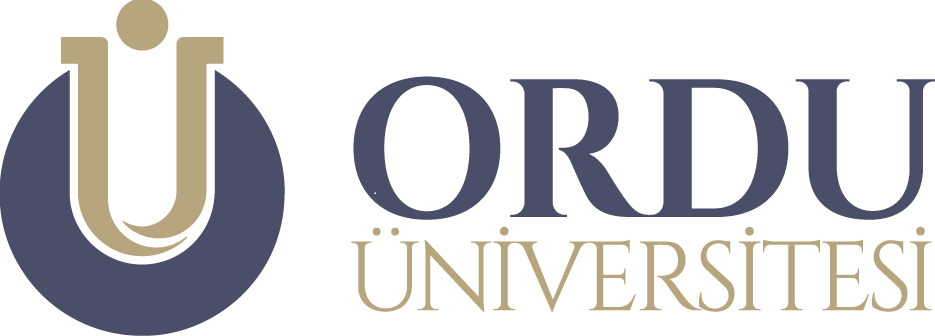 2019 YILIORDU ÜNİVERSİTESİ DİŞ HEKİMLİĞİ FAKÜLTESİ FAALİYET RAPORUİÇİNDEKİLERI - GENEL BİLGİLER.…………………………………………………………………….…. 4A- Misyon ve Vizyon……………………………………..…………………………………4    B- Yetki, Görev ve Sorumluluklar………………………………………………………......4C- Birime İlişkin Bilgiler…………………………………………………………………….71- Fiziksel Yapı..…………………………………………………………………………..72- Teşkilat Yapısı…………..………………………………………………………….....103- Bilgi ve Teknolojik Kaynaklar..………………………………………………............114- İnsan Kaynakları...………………………………………………………………….....135- Sunulan Hizmetler…………………………………………………………………….196- Yönetim ve İç Kontrol Sistemi …………………………………………………….....23D- Diğer Hususlar…………………………………………………………………….……..23II- AMAÇ ve HEDEFLER…………………………………………………….......................23  A- İdarenin Amaç ve Hedefleri…………………………………………………..………….23B- Temel Politikalar ve Öncelikler………………………………………...............................23C- Diğer Hususlar………………………………………………………………..…………..24III- FAALİYETLERE İLİŞKİN BİLGİ VE DEĞERLENDİRMELER..……………............24A-Mali Bilgiler……………………………………………………………………………..24          1- Bütçe Uygulama Sonuçları……………………………………………………...…..25         2- Temel Mali Tablolara İlişkin Açıklamalar…………………………………………..26          3- Mali Denetim Sonuçları…………………………………………………………......27          4- Diğer Hususlar...…………………………………………………………………….27B- Performans Bilgileri………………………………………………….............................27          1- Faaliyet ve Proje Bilgileri………………………………………………………...…29          2- Performans Sonuçları Tablosu…………………………………………………........52         3- Performans Sonuçlarının Değerlendirilmesi………………………………………....53         4- Performans Bilgi Sisteminin Değerlendirilmesi……………………………………..53IV- KURUMSAL KABİLİYET ve KAPASİTENİN DEĞERLENDİRİLMESİ……………53A-Üstünlükler……………………………………………………………………………...53     B- Zayıflıklar………………………………………………………………………………54     C- Değerlendirme………………………………………………………………………….54V- ÖNERİ VE TEDBİRLER….……………………………………………………………...54VI- EKLER……………….………………………………………………………………...55. GENEL BİLGİLER	I. GENEL BİLGİLERA. Misyon ve VizyonVizyon	Ordu Üniversitesi Diş Hekimliği Fakültesi’nin vizyonu,  Atatürk ilkelerinden ödün vermeksizin, bilimsel araştırmalarda, öğretim, eğitim ve hasta tedavisinde Türkiye gerçeklerine uygun, evrensel standartlarda başarılı, doğa ile uyumlu bir fakülte olmaktır.Bilimsel çalışmalarımızdaki etkinliğimizi arttırarak Türkiye ve dünyanın sayılı üniversiteleri arasında yer almak;Yetkin ve etik değerleri olan diş hekimi yetiştirecek eğitimi yapmak;Lisansüstü eğitimde evrensel standartlarda başarılı bir düzeye erişmek;Holistik bir yaklaşımla, sürekli güncellenen bilgi ve “öncelikle zarar vermeme” ilkesiyle hasta tedavi etmek;Gerek bina gerekse bahçesi ile geçmişe saygılı ve doğa ile uyumlu bir fakülte olmak,Vizyonumuzun ana öğelerini oluşturmaktadır.MisyonBilimin rehberliğinde edinilmiş farkındalıkla, koşullanmışlıkları aşan saf sevgi ve hoşgörü ile çözümler üreten, yaratıcı, sanatsal,  kültürel formasyonu ve özgüveni ile akademik kurumlarda, özel sektörde, kamuda başarıyla görev yapabilecek Atatürk ilkelerine bağlı dünya vatandaşları yetiştirmek;Bilgi üreterek ve düşünce, bilim ve teknoloji üretimine katkıda bulunarak insanlığa hizmet etmek;Kişiler arasında hiçbir fark gözetmeden, hasta sağlığını her türlü çıkarın üstünde tutan sağlık hizmeti vermek;Bilimin aydınlığında, kültür ve sanatın toplumumuzda en kalıcı şekilde yerleşmesine yardımcı olmaktır.B. Yetki, Görev ve Sorumluluklar1.YetkiOrdu Üniversitesi Diş Hekimliği Fakültesi, Milli Eğitim Bakanlığı’nın 09/03/2009 tarih ve 8132, 8135 sayılı yazıları üzerine 28/3/1983 tarihli ve 2809 sayılı Kanunun ek 30’uncu maddesine istinaden Bakanlar Kurulunca 25/03/2009 tarihinde kurulmasına karar verilmiştir. Fakültemiz, ilimiz Altınordu ilçesi Cumhuriyet Mahallesinde hizmet vermektedir. Diş Hekimliği Fakültesi, belirli mesleğe yönelik insan gücü yetiştirmeyi amaçlayan 5 (beş) yıl eğitim-öğretim sürdüren bir yükseköğretim kurumudur.Fakülte Organları, Fakülte Dekanı, Fakülte Kurulu ve Fakülte Yönetim kuruludur. Fakülte Dekanı, kanun ile dekanlara verilmiş olan görevleri yerine getirir. Fakülte kurulu ve Fakülte yönetim kurulu, kanun ile fakülte kurulu ve fakülte yönetim kuruluna verilmiş görevleri yerine getirirler.Fakülte DekanıFakültenin ve birimlerinin temsilcisi olan dekan, rektörün önereceği, üniversite içinde veya dışında üç profesör arasından Yükseköğretim Kurulunca üç yıl süre ile seçilir ve normal usul ile atanır. Süresi biten dekan yeniden atanabilir.Dekan kendisine çalışmalarında yardımcı olmak üzere fakültenin aylıklı öğretim üyeleri arasından en çok iki kişiyi dekan yardımcısı olarak seçer.Görevleri: Fakülte kurullarına başkanlık etmek, Fakülte kurullarının kararlarını uygulamak ve Fakülte birimleri arasında düzenli çalışmayı sağlamak,  Her öğretim yılı sonunda ve istendiğinde okulun genel durumu ve işleyişi hakkında rektöre rapor vermek, Fakültenin ödenek ve kadro ihtiyaçlarını gerekçesi ile birlikte rektörlüğe bildirmek, Fakülte bütçesi ile ilgili öneriyi Fakülte yönetim kurulunun da görüşünü aldıktan sonra rektörlüğe sunmak, Harcama yetkilisi olarak; harcamalarını 5018 sayılı Kamu İhale Kanununun verdiği yetkilere göre yapmak, Fakültenin birimleri ve her düzeydeki personeli üzerinde genel ve denetim görevini yapmak,Fakülte ve bağlı birimlerinin öğretim kapasitesinin rasyonel bir şekilde kullanılmasında ve geliştirilmesinde gerektiği zaman güvenlik önlemlerinin alınmasında, öğrencilere gerekli sosyal hizmetlerin sağlanmasında, eğitim-öğretim, bilimsel araştırma ve yayını faaliyetlerinin düzenli bir şekilde yürütülmesinde, bütün faaliyetlerin gözetim ve denetiminin yapılmasında, takip ve kontrol edilmesinde ve sonuçlarının alınmasında rektöre karşı birinci derecede sorumludur. Bu kanun ile kendisine verilen diğer görevleri yapmaktır. Fakülte Kurulu: Fakülte kurulu, dekanın başkanlığında fakülteye bağlı bölümlerin başkanları ile varsa fakülteye bağlı enstitü ve yüksekokul müdürlerinden ve üç yıl için fakültedeki profesörlerin kendi aralarından seçecekleri üç doçentlerin kendi aralarından seçecekleri iki, yardımcı doçentlerin kendi aralarından seçecekleri bir öğretim üyesinden oluşur.  Fakülte kurulu normal olarak her yarıyıl başın da ve sonunda toplanır. Görevleri: Fakülte Kurulu akademik bir organ olup aşağıdaki görevleri yapar.Görevleri:Fakülte kurulu akademik bir organ olup aşağıdaki görevleri yapar: Fakültenin, eğitim-öğretim, bilimsel araştırma ve yayım faaliyetleri ve bu faaliyetlerle ilgili esasları, plan, program ve eğitim-öğretim takvimini kararlaştırmak.Fakülte yönetim kuruluna üye seçmek.Bu kanunla verilen diğer görevleri yapmaktır.Fakülte Yönetim Kurulu:Fakülte yönetim kurulu, dekanın başkanlığında fakülte kurulunun üç yıl için seçeceği üç profesör, iki doçent ve bir yardımcı doçentten oluşur. Fakülte yönetim kurulu dekanın çağrısı üzerine toplanır. Yönetim kurulu gerekli gördüğü hallerde geçici çalışma grupları, eğitim-öğretim koordinatörlükleri kurabilir ve bunların görevlerini düzenler.Görevleri:Fakülte kurulunun kararları ile tespit ettiği esasların uygulanmasında dekana yardım etmek.Fakültenin eğitim-öğretim, plan ve programları ile takviminin uygulanmasını sağlamak.Fakültenin yatırım, program ve bütçe tasarısını hazırlamak.Dekanın fakülte yönetimi ile ilgili getireceği bütün işlerde karar almak.Öğrencilerin kabulü, ders intibakları ve çıkarılmaları ile eğitim-öğretim ve sınavlara ait işlemleri hakkında karar vermek.Bu kanunla verilen diğer görevleri yapmaktır.Anabilim Dalı Başkanı:Anabilim Dalı Başkanı; Anabilim Dalının aylıklı profesörleri, bulunmadığı takdirde doçentleri, doçent de bulunmadığı takdirde yardımcı doçentler arasından fakültelerde dekanca, fakülteye bağlı yüksekokullarda müdürün önerisi üzerine dekanca, rektörlüğe bağlı yüksekokullarda müdürünün önerisi üzerine rektör tarafından üç yıl için atanır. Süresi biten başkan tekrar atanabilir. Anabilim Dalı başkanı, görevi başında bulunamayacağı süreler için öğretim üyelerinden birini vekil olarak bırakır. Herhangi bir nedenle altı aydan fazla ayrılmalarda, kalan süreyi tamamlamak üzere aynı yöntemle yeni bir Anabilim Dalı Başkanı atanır.Görevleri:Anabilim Dalı Başkanı Anabilim Dalının her düzeyde eğitim-öğretim ve araştırmalarından ve Anabilim Dalına ait her türlü faaliyetin düzenli ve verimli bir şekilde yürütülmesinden sorumludur.Fakülte Sekreteri:Fakültede, Dekana bağlı ve fakülte idari yönetim örgütünün başında bulunur. Fakülte içi ve dışı tüm idari işleri yürütür. Görevleri:İdari personelin bilgi, beceri ve eğitim durumlarını değerlendirerek çalışma alanlarını planlamak,Fakültedeki akademik ve idari personelin kişisel dosyalarını tutmak, takip etmek ve istenildiğinde üst makamlara gerekli bilgileri sağlamak,Fakülteye ait, tüm iç ve dış yazışmaları yapmak, takip etmek ve arşivlemek,Derslerin etkin biçimde yürütülmesi için gerekli yardım ve desteği sağlamak,Eğitim-Öğretim faaliyetleri ile ilgili araç ve gereçleri temin etmek ve hazırlatmak,Fakülte kurulu ve fakülte yönetim kurulunun raportörlüğünü yapmak,Dekan tarafından kendisine verilen diğer görevleri yapmak.3.Sorumluluk	Fakültenin ve bağlı birimlerinin öğretim kapasitesinin rasyonel bir şekilde kullanılmasında ve geliştirilmesinde ve gerektiği zaman güvenlik önlemlerininde alınmasında öğrencilerinin gerekli sosyal hizmetlerinin sağlanmasında eğitim - öğretim bilimsel araştırma ve yayın faaliyetlerinin düzenli bir şekilde yürütülmesinde, bütün faaliyetlerin gözetim ve denetiminin yapılmasında, takip ve kontrol edilmesinde ve sonuçlarının alınmasında rektöre karşı birinci derece sonumludur.C. Birime İlişkin Bilgiler1. Fiziksel YapıDiş Hekimliği Fakültesi İdari Birimler 613,3 m2, Derslik, 461,9 m2, labaratuvar 433,21m2, Kantin 183,7m2 ve diğer alanlar olmak üzere toplam kullanılan fiziki kapalı alan 13.500 m2 den oluşmaktadır1.2. Eğitim AlanlarıTablo 4: Eğitim Alanı SayılarıTablo 5: Eğitim Alanlarının Dağılımı1.3. Sosyal Alanlar1.3.1. Yemekhane Kantin/KafeteryalarTablo 6: Yemekhane Kantin/Kafeteryalar1.3.3. Toplantı ve Konferans Salonu SayılarıTablo 8: Toplantı ve Konferans Salonu Sayıları1.7. Ambar ve Arşiv Alanları Tablo13: Ambar ve Arşiv Alanları 2 . Teşkilat Yapısı Bilgi ve Teknoloji Kaynakları3.1. Teknolojik KaynaklarBu bölümde biriminizin; bilişim sistemlerinin, teknolojik alet, donanım ve yazılımlarının, kütüphane kaynaklarının ve medya kaynaklarının yer alması gerekmektedir. Bilişim, insanoğlunun teknik, ekonomik ve toplumsal alanlardaki iletişiminde kullandığı ve bilimin dayanağı olan bilginin özellikle elektronik makineler aracılığıyla düzenli ve akla uygun bir biçimde işlenmesi bilimidir. Üniversitemizde de işlem ve karar sürecinin hızlandırılması, etkinlik ve verimliliğin arttırılması amacıyla bilişim teknolojilerinden faydalanılmaktadır. Bu bölümde biriminizde kullanılan bilişim sistemlerine yer verilmelidir. Örneğin;Birim internet sitesi ve sitenin hizmet sunumundaki faydaları,Kullanılan; personel otomasyonu, elektronik doküman yönetim sistemi, tahakkuk sistemi, e-bütçe gibi otomasyon sistemleri gibi ne tür hizmetler için kullanıldığı da belirtilmelidir.Söz konusu bu sistemlerin sadece adı yazılmakla kalmamalı ayrıca ne süredir,Tablo 20: Teknolojik Kaynaklar4.1.  Akademik Personel4.1.1. Akademik Personelin Kadro ve İstihdam Şekline Göre DağılımıTablo 30: Akademik Personelin Kadro Dağılımı4.1.2. Akademik Personelin Unvan Bazında Bölüm/Birimlere Göre                                                      DağılımıYabancı uyruklu akademik personel bu tabloya dahil edilmeyecektir. Burada kişinin kadrosu değil unvanı önemlidir. (Örneğin yardımcı doçent kadrosunda olup doçent unvanı alan öğretim üyesini yardımcı doçent sütununda değil doçent sütununda gösterilecektir.) Tablo 31: Akademik Personelin Unvan Bazında Dağılımı4.1.3.Yabancı Uyruklu Akademik Personel	2547 sayılı Kanunun 34. maddesine göre görevlendirilen yabancı uyruklu akademik personel bilgilerine yer verilecektir. Tablo 32: Yabancı Uyruklu Akademik Personel Dağılımı(31.12.2019 verilerine göre Personel Daire Başkanlığı ve Tüm Eğitim Birimleri ve doldurulacaktır.)4.1.4.Akademik Personelin Yurtdışı ve Yurtiçi Görevlendirmeleri	2547 sayılı Kanunun 33. maddesine göre Biriminizden lisansüstü eğitim–öğretim için yurtdışında görevlendirilen ve görevlendirmesi devam eden araştırma görevlisi bilgilerine yer verilecektir (Üniversite Yönetim Kurulu kararları esas alınacaktır).Tablo 33: 33. maddesine göre Akademik Personelin Yurtdışı ve Yurtiçi Görevlendirmeleri  (	2547 sayılı Kanunun 35. maddesine göre Biriminizden lisansüstü eğitim–öğretim için yurt içi / yurtdışında görevlendirilen ve görevlendirmesi devam eden araştırma görevlisi bilgilerine yer verilecektir (Üniversite Yönetim Kurulu kararları esas alınacaktır).Tablo 34 : 35. maddesine göre Akademik Personelin Yurtdışı ve Yurtiçi Görevlendirmeleri2547 sayılı Kanunun 39. maddesine göre Biriminizden yurtdışında ve yurtiçinde görevlendirilen akademik personel bilgilerine yer verilecektir. Birkaç kez aynı yerde görevlendirmesi varsa aşağıdaki örnekte olduğu gibi yapılabilir.Tablo 36 : 39. maddeye göre Akademik Personelin Yurtdışı ve Yurtiçi Görevlendirmeleri2547 sayılı Kanunun 40. maddesinin (a), (b), (c) ve (d) bentleri uyarınca Biriminizden görevlendirilen akademik personel bilgilerine yer verilecektir. Birkaç kez aynı maddeden görevlendirmesi varsa aşağıdaki örnekte olduğu gibi yapılabilir.Tablo 37 : 40. maddeye göre Akademik Personelin Yurtdışı ve Yurtiçi Görevlendirmeleri4.1.5.Akademik Personelin Yaş İtibariyle DağılımıYabancı uyruklu öğretim elemanları dahil edilecektir.Tablo 39: Akademik Personelin Yaş İtibariyle Dağılımı(31.12.2019 verilerine göre Personel Daire Başkanlığı ve Tüm Eğitim Birimleri doldurulacaktır.)4.1.6.Akademik Personelin Hizmet Süreleri.Tablo 40: Akademik Personelin Hizmet Süreleri4.1.7. Akademik Personel Atamaları ve Ayrılmaları4.2.  İdari Personel Kadro DağılımıTablo 43: İdari Personelin Yıllar İtibariyle Kadro Dağılımı.Personel Hizmet Sınıflarına Göre Dağılımı Tablo 45: Engelli Personelin Unvan ve Hizmet Sınıfına Göre Dağılımı4.2.2.İdari Personelin Eğitim DurumuSüreleri Memuriyete başlama tarihi baz alınacaktır.Tablo 47: İdari Personel Hizmet Süresi4.2.4.İdari Personelin Yaş İtibariyle DağılımıTablo 48:İdari Personel Yaş İtibariyle Dağılımı5.  Sunulan Hizmetler5.1.Öğrencilere Sunulan Hizmetler	Birimin eğitim-öğretim, araştırma-yayın, topluma verilen hizmet ve üretim faaliyetlerine bu bölümde yer verilir.	Verilen hizmetler sayılacak, birim ana faaliyetinden hizmet alanlara hizmetin nasıl ve ne düzeyde verilmekte olduğundan bahsedilecektir. Hizmet için uygulanan plan ve projelerden bahsedilecektir. Olağan ya da kriz durumlarında sunulan hizmetler ve tedbirler belirtilecektir. 5.1.1. Eğitim Hizmetleri5.1.1.1.Ön Lisans ve Lisans Programları Öğrenci SayılarıTablo 52: 2019-2020 Eğitim-Öğretim Yılı Öğrenci SayılarıTablo 53: Lisans Programları5.1.1.3. Engelli Öğrenci SayılarıTablo 55: Engelli Öğrenci Sayıları5.1.1.4. Öğrenci Kontenjanları ve Doluluk OranlarıTablo 56: Öğrenci Kontenjanları ve Doluluk Oranları5.1.1.5. Yabancı Uyruklu Öğrencilerin Geldikleri Ülke ve Programlara Göre Dağılımı5.1.1.6. Yatay ve Dikey Geçişle Gelen Öğrenci SayılarıTablo 58: Yatay ve Dikey Geçişle Gelen Öğrenci Sayıları 5.3.Araştırma HizmetleriTablo 72: Web Of Sice Elektronik Veri Tabanında Yer Alan Ordu Üniversitesi Adresli Dökümanların Kaynaklarına Göre Dağılımı     (01.01.2019-31.12.2019 verilerine göre Tüm Eğitim Birimleri ve Bilimsel Araştırma Proje Ofisi tarafından doldurulacaktır.)5.4.Topluma Sunulan HizmetlerTablo 75 : Üniversitemizde Hizmet Verilen Hasta Sayıları5.5.Personele Sunulan Hizmetler5.5.3.Akademik Personele Verilen Ödül ve DesteklerTablo 78: Akademik Personele Verilen Ödül ve DesteklerTablo 79: Bilimsel  Yayınları Özendirme Desteği Türlerinin Fakültelere Göre Dağılımı5.6.İdari Hizmetler	İdarenin veya Harcama Biriminin görev, yetki ve sorumlulukları çerçevesinde faaliyet dönemi içerisinde yerine getirdiği hizmetlere özet olarak yer verilecektir. 	Faaliyet dönemi gerçekleşmelerine ilişkin bilgiler ise raporun III. Bölümündeki “Faaliyet İlişkin Bilgi ve Değerlendirmeler” başlığı altında yer alacaktır. 6. Yönetim ve İç Kontrol Sistemi2019 yılı içerisinde biriminiz yönetimi ile ilgili yeniliklere, birim kalitesinin arttırılması için yapılanlara ve Ordu Üniversitesi İç Kontrol Eylem Planı kapsamında gerçekleştirdiğiniz iyileştirmelere yer verilecektir.Temelde yönetim ve iç kontrol sisteminizin bir değerlendirilmesinin yapılması istenmektedir	D. Diğer Hususlar	Bu başlık altında, yukarıdaki başlıklarda yer almayan ancak birimin açıklanmasını gerekli gördüğü diğer konular özet olarak belirtilir.II. AMAÇ ve HEDEFLERBirimin Amaç ve Hedefleri	Bu bölümde birimin, 2015-2019 Üniversitemiz Stratejik Planda sorumlu tutulduğu stratejik amaç ve hedefleri yer alacaktır.Tablo 80: Birim Amaç ve HedeflerB. Temel Politika ve Öncelikler	Amaç ve hedeflere ulaşmak için birim tarafından kabul gören politikalar ve öncelikler bu bölümde belirtilecek.C. Diğer Hususlar	Bu başlık altında, yukarıdaki başlıklarda yer almayan ancak birimin açıklanmasını gerekli gördüğü diğer konular özet olarak belirtilecek.III. FAALİYETLERE İLİŞKİN BİLGİ ve DEĞERLENDİRMELERKamu İdarelerince Hazırlanacak Faaliyet Raporları Hakkında Yönetmelik uyarınca bu bölümde, mali bilgiler ile performans bilgilerine detaylı olarak yer verilir.Mali BilgilerMali bilgiler başlığı altında, kullanılan kaynaklara, bütçe hedef ve gerçekleşmeleri ile meydana gelen sapmaların nedenlerine, varlık ve yükümlülükler ile yardım yapılan birlik, kurum ve kuruluşların faaliyetlerine ilişkin bilgilere, temel mali tablolara ve bu tablolara ilişkin açıklamalara yer verilir. Ayrıca, dış mali denetim sonuçları hakkındaki özet bilgiler de bu başlık altında yer alır.1-Bütçe Uygulama Sonuçları	1. Bütçe Giderleri	Biriminizin 2019 yılı bütçe giderlerine bu bölüm altında yer verilmelidir. Bu bölüm altında şu tabloların doldurulması gerekmektedir: Tablo 81: Fonksiyonel Sınıflandırmaya Göre Ödenek ve Harcama Miktarı (TL)Tablo 82: 2019 Yılı Uygulama Sonuçları1.2 – Bütçe Gelirleri	Gelir tahsilatı yapan birimler (sosyal tesisler ve benzeri) gelirlerine ilişkin gerçekleşmelere bu bölüm altında yer vermelidir. Diğer taraftan Üniversitemiz gelirleri Strateji Geliştirme Daire Başkanlığı tarafından toplandığından bu bölüm söz konusu Başkanlıkça doldurulacaktır.1.3 – Muhasebe Tabloları	Üniversitemiz muhasebesi Strateji Geliştirme Daire Başkanlığı tarafından tutulduğundan bu bölüm söz konusu Başkanlıkça doldurulacaktır.1.4. Döner Sermaye Bütçesi 1.4.1. Döner Sermaye Gelir / Gider GerçekleşmeleriTablo 83: Döner Sermaye Gelir / Gider Gerçekleşmeleri 2.Temel Mali Tablolara İlişkin Açıklamalar	İdare, bilanço ve faaliyet sonuçları tablosu, bütçe uygulama sonuçları tablosu, nakit akım tablosu ve gerekli görülen diğer tablolara bu başlık altında yer verilir. Ayrıca tabloların önemli kalemlerine ilişkin değişimler ile bunlara ilişkin analiz, açıklama ve yorumlara yer verilir. (Stj.Dai.Bşk.Dolduracaktır.)3. Mali Denetim Sonuçları 	Birim iç ve dış mali denetim (yapıldı ise) raporlarında yer alan tespit ve değerlendirmeler ile bunlara karşı alınan veya alınacak önlemler ve yapılacak işlemlere bu başlık altında yer verilir. Tablo 84: Dış Denetim4.Diğer Hususlar 	Bu başlık altında, yukarıdaki başlıklarda yer almayan ancak birimin mali durumu hakkında gerekli görülen diğer konulara yer verilir.B. Performans BilgileriKamu İdarelerince Hazırlanacak Faaliyet Raporları Hakkında Yönetmelik uyarınca bu bölümde, idarenin stratejik plan ve performans programı uyarınca yürütülen faaliyet ve projelerine, performans programında yer alan performans hedef ve göstergelerinin gerçekleşme durumu ile meydana gelen sapmaların nedenlerine, diğer performans bilgilerine ve bunlara ilişkin değerlendirmelere yer verilir.1. Faaliyet ve Proje Bilgileri 1.1. Faaliyet Bilgileri	Biriminizce gerçekleştirilen bilimsel ve sosyal – kültürel etkinlikler bu bölüm altında yer almalıdır. Bu bölüm de şu tablonun doldurulması gerekmektedir:1.1.1. Biriminiz Tarafından Düzenlenen ToplantılarTablo 85: Düzenlenen Toplantılar(01.01.2019-31.12.2019 )1.1.2.Katılım Sağlanan Bilimsel ToplantılarÜniversitemiz öğretim elemanlarının katılmış oldukları bilimsel toplantılara katılımTablo 86 Katılım Sağlanan Bilimsel Toplantılar.2. Yayınlar ve ÖdüllerBiriminiz akademik personelince gerçekleştirilen bilimsel yayınlara bu başlık altında yer verilmelidir. Bu bölüm altında şu tabloların doldurulması gerekmektedir.Tablo 87: Yayınlarla İlgili Faaliyet Bilgileri-1(Tüm Eğitim Birimleri tarafından doldurulacaktır.)Tablo 88: Yayınlarla İlgili Faaliyet Bilgileri-2Bitmiş Projeler  Çiğdem Güler, Rabia Melike Gönenli. FARKLI TİPTE PİT VE FİSSÜR ÖRTÜCÜ UYGULANAN ÇOCUKLARDA OKSİDATİF STRES PARAMETRELERİNDEKİ DEĞİŞİKLİKLERİN İNCELENMESİ. BAP B-1837 (08.10.2018-08.10.2019, Bütçe 4665,60 TL)Çiğdem Güler, Didem Küçükaslan. FARKLI FİSSÜR ÖRTÜCÜLERDEN ARTIK MONOMER SALINIMININ DEĞERLENDİRİLMESİ. BAP B-1836 (08.10.2018-08.10.2019, Bütçe 7483,20 TL) Didem Odabaşı, Çiğdem Güler, Didem Küçükaslan. FARKLI AKICI KOMPOZİT REZİNLERDEN SALINAN ARTIK MONOMER MİKTARININ DEĞERLENDİRİLMESİ. BAP A-1824 (29.11.2018-29.11.2019, Bütçe 10000 TL)Dr.Öğr.Üyesi Elif SADIK, Prof.Dr. Cankat Kara, Doç.Dr. Ceren GökmenoğluDijital Panoramik Radyografide Farklı Işınlama Parametrelerinin Peri-İmplantitis Teşhisi Üzerine Etkilerinin Değerlendirilmesi. Proje No: AP-1722. 12.07.2017/12.07.2019.9998 TLAyça TULGA, Ahmet Serkan KÜÇÜKEKENCİ. Farklı teknikler ile elde edilen kobalt-krom alaşım metal altyapıların tamir dayanıklılıklarının karşılaştırılması. HD-1701. 24/03/2017 – 16/05/2019. 4609 TL.Ceren Gökmenoğlu, Emrah Türkmen. Kronik periodontisli bireylerde cerrahi olmayan periodontal tedavinin endojen anti-inflamatuvar lipid mediator düzeyleri üzerine etkisinin değerlendirilmesi. B-1814 No’lu BAP projesi. 09.03.2018 – 09.03.2019. Bütçe: 9979.20 TLFigen Öngöz Dede, Ceren Gökmenoğlu, Alper Çıraklı. Kronik Periodontitisli Bireylerde Periodontal Tedavi Öncesi ve Sonrası Plazma ve Dişeti Oluğu Sıvısında İnterlökin 32 alfa, beta, gama, delta Seviyelerinin İncelenmesi. 12.07.2017-12.07.2019. AP-1720 No’lu BAP projesi. Bütçe: 24,367.38 TLSerdar AKARSU; Sultan AKTUĞ KARADEMİR. İntrapulpal Sıcaklık Artışına Bulk Fill Kompozitler, Polimerizasyon Modları Ve Kalan Dentin Kalınlığının Etkisi. Proje kodu. A-1816. Proje başlangıç tarihi: 5.11.2018. Proje bütçesi: 9,393.41 TLDr.Öğr.Üyesi Serkan ÖZKAN , Arş.Gör. Bircan BEKTAŞ.Twin-block ve Magnoglide apareylerinin ortodontik ve ortopedik etkilerinin karşılaştırılması. Proje kodu : TU-1602. Başlama Tarihi 18-03-2016 Bitiş Tarihi 18-03-2019 Proje Bütçesi: 14,750 TLDr.Öğr.Üyesi Serkan ÖZKAN , Dr.Öğr.Üyesi S. Kutalmış BÜYÜK , Dr.Öğr.Üyesi Yasin Atakan BENKLİ , Arş.Gör. Bircan BEKTAŞ , Arş Gör. Fırat GÖK. Ortodontik Minividaların Tekrar Kullanılmasının Stabilite Üzerine Etkilerinin Değerlendirilmesi. Proje kodu : AR-1528. Başlama Tarihi 21-01-2016 Bitiş Tarihi 06-11-2019 Proje Bütçesi: 9,860 TLFigen Öngöz Dede, Emre Taha Deveci, Selman Çelen, Kübra Çelen. Dişeti Çekilmelerinin Koronale Pozisyone Flep ile beraber Konsantre Büyüme Faktörü ve Geliştirilmiş-Trombositten Zengin Fibrinin Mikro-Cerrahi Yaklaşımı ile Tedavisinin Değerlendirilmesi. HD-1726’lu BAP projesi. 26.12.2017-02.01.2019. Bütçe: 5,480 TLDevam Eden ProjelerArzu Şahin, Soner Çankaya, Çiğdem Güler, Zerrin Ünal Erzurumlu, Mehmet Melih Ömezli, Mehmet Emin Korkmaz, Osman Ağar. Ordu İlinde Yaşayan Bazı Bireylere Ait Diş Örneklerinde Radyoaktivite Düzeylerinin Araştırılması. BAP AP-1704, 26.04.2017-devam etmekte, Bütçe 24958 TL).Ebru Uslu Cender, Çiğdem Güler, Didem Odabaşı. BULK FİLL KOMPOZİTLERDEN SALINAN ARTIK MONOMER MİKTARINA FARKLI TABAKA KALINLIKLARI VE POLİMERİZASYON SÜRELERİNİN ETKİSİNİN DEĞERLENDİRİLMESİ. BAP A-1817 (31.10.2018-devam etmekte, Bütçe 10000 TL)Hüseyin ŞİMŞEK, Süleyman Kutalmış BÜYÜK, Didem ODABAŞI.FARKLI BEDEN KiTLE İNDEKSİNE SAHİP ADÖLESANLARDA MİNİ VİDA DESTEKLİ HIZLI ÜST ÇENE GENİŞLETMESİNİN ETKİLERİNİN İNCELENMESİ. BAP A- 1903  (26.04.2018 – devam etmekte, Bütçe : 12.000 )Zerrin ÜNAL ERZURUMLU, Cennet Elçin SAĞIRKAYA, Kerem ERZURUMLU. CAD-CAM Restoratif Materyallerin ve Rezin Simanların Radyopasitelerinin Dijital Radyografi ile Değerlendirilmesi. Proje 	kodu: A-1840. Proje başlangıç tarihi: 11.12.2018. Proje bütçesi: 10,000.00.Dr. Öğr. Üyesi Ahmet Serkan KÜÇÜKEKENCİ, Doç. Dr. Doğu Ömür DEDE, Arş.Gör.Dt. Çiğdem KAHVECİ. Proje adı: Farklı mekanik ve kimyasal yüzey işlemleri uygulanmış güncel termoplastik altyapı materyaline kompozit rezinlerin bağlantı kuvvetlerinin değerlendirilmesi. Proje kodu: ODU BAP A-1827Proje başlangıç tarihi: 31-10-2018. Proje bütçesi: 10.000 TLDoç. Dr. Doğu Ömür DEDE, Dr. Öğr. Üyesi Ahmet Serkan KÜÇÜKEKENCİ, Arş.Gör.Dt. Çiğdem KAHVECİ. Proje adı: Plazma yüzey şartlandırma işleminin güncel termoplastik alt yapı materyali ile geçici restoratif rezin materyali arasındaki bağlantı direncine etkisinin değerlendirilmesi. Proje kodu: ODU BAP A-1836. Proje başlangıç tarihi: 22-11-2018. Proje bütçesi: 15,728,87 TLAyça TULGA, Hüsniye YILDIRIM. Titanyum altyapı üzerinde kullanılan seramik abutmentların bağlantısına farklı universal adeziv sistemlerinin etkisi. B-1911. 08/07/2019. 10000 TLCeren Gökmenoğlu, Figen Öngöz Dede, Cankat Kara, Emrah Türkmen. Kronik periodontitisli bireylerde horizontal defektlerin cerrahi tedavisinde ilave konsantre büyüme faktörü kullanımının klinik ve biyokimyasal olarak değerlendirilmesi. AP-1721 No’lu BAP projesi. 12.07.2017. Bütçe: 15999 TLDr.Öğr.Üyesi Ersan ÇELİK , Dr.Öğr.Üyesi Caner ÖZTÜRK ,Arş.Gör.Dr. Fehmi GÖNÜLDAŞ. Sinterleme Öncesi ve Sonrası Uygulanan Yüzey İşlemlerinin Kendinden Renkli Zirkonyanın Bükülme Dayanımı Üzerine Etkisinin Değerlendirilmesi. A-1822. 31-10-2018. 12,292.50 TLSerdar AKARSU; Sultan AKTUĞ KARADEMİR. Ön Isıtma İşleminin Bulk Fill Kompozit Restorasyonlarda Mikrosızıntı Üzerine Etkisinin İn Vitro Olarak Değerlendirilmesi. Proje kodu. B-1919. Proje başlangıç tarihi: 2.12.2019. Proje bütçesi: 7,410.96 TLFigen Öngöz Dede, Ceren Gökmenoğlu, Emrah Türkmen, Şeyma Bozkurt Doğan, Sertaç Ayhan. Sigara Kullanan ve Kullanmayan Periodontal Hastalıklı Bireylerde Periodontal Tedavi Öncesi ve Sonrası Tükürük ve Dişeti Oluğu Sıvısında MikroRNA Seviyelerinin İncelenmesi. Tübitak 318S106 nolu Hızlı Destek Projesi. Yürütücü. 02.09.2019. Bütçe: 41.650 TLŞevki Güler, Damla Torul, Sevda Kurt, Çağrı Çamsarı. Henna’nın antimikrobiyal ve sitotoksik etkilerinin in vitro olarak araştırılması (No: 2018.06.05.1283) 20000 TL. 06.02.2018-Uluslararası Dergiler (SCI, SCI Exp)Unal Erzurumlu Z, Guler C, Uslu Cender E, Cakıcı EB, Cankaya S. The effect of 1.5 T and 3 T magnetic resonance imaging on microleakage of amalgam restorations. Microsc Res Tech. 2019; 82(11):1878-1883. (Yazarlar. Başlık. Dergi adı. Yıl, Cilt, Sayı, Sayfa Numarası)       Impact Factor: 1,327      Tarandığı Indeks:  Science Citation Index ExpandedBuyuk SK, Karaman A, Yasa Y. Relationship between sella turcica bridging and cephalometric parameters in adolescents and young adults. Oral Radiol. 2019;35(3):245–250. Impact Factor: 0.681Tarandığı Indeks: WOS/SCI-EUnal, Z. E., & Celenk, P. (2019). A radiological evaluation of the effects of edentulousness on the temporomandibular joint. Journal of oral rehabilitation. doi:10.1111/joor.12910ImpactFactor: 2.341	Tarandığı Indeks:  Science Citation Index ExpandedSimsek H, Korkmaz YN, Buyuk SK. Relationship between obesity and prevalence of dental anomalies: Does body mass index play a role?. Eur J Paediatr Dent. 2019;20(2):95–99.Impact Factor: 0.870Tarandığı Indeks: WOS/SCI-ESimsek H, Coruh M, Cakici F, Fundaoglu Kucukekenci F, Gurbuz T, Cakici EB. (2019). Investigation of mineral content of root canal dentin after the application of various antibiotic paste using energy‐dispersive X‐ray detector. Microscopy research and technique, 82(2), 144-148.İmpact Factor: 1.327 Tarandığı Indeks: SCIBuyuk SK, Simsek H, Yasa Y, Genc E,Turken R. (2019). Morphological assessment of palatal rugae pattern in a Turkish subpopulation. Australian Journal of Forensic Sciences, 51(1), 40-48.Impact Factor: 1.522  Tarandığı Indeks: SCIFundaoğlu Küçükekenci F, Küçükekenci AS. Effect of ultrasonic and Nd: Yag laser activation on irrigants on the push-out bond strength of fiber post to the root canal. J Appl Oral Sci. 2019 May 30;27:e20180420. (Science Citation Index Expanded, Impact factor: 1.506)Kaleli N, Ural Ç, Küçükekenci AS. The effect of layer thickness on the porcelain bond strength of laser-sintered metal frameworks. J Prosthet Dent. 2019 Jul;122(1):76-81. (Science Citation Index Impact factor: 2.787)Fundaoğlu Küçükekenci F, Küçükekenci AS, Çakici F. Evaluation of the preventive efficacy of three dentin tubule occlusion methods against discoloration caused by triple-antibiotic paste. Odontology. 2019 Apr;107(2):186-189. (Science Citation Index Expanded Impact factor:1,813)Fundaoğlu Küçükekenci F, Çakici F, Küçükekenci AS. Spectrophotometric analysis of discoloration and internal bleaching after use of different antibiotic pastes. Clin Oral Investig. 2019 Jan;23(1):161-167. (Science Citation Index Expanded Impact factor: 2,453)Tulga A, Kucuekeknci AS. The effects of universal adhesive and innovative fabrication techniques of metal-ceramic restorations on repair strength of porcelain fracture with metal exposure. JOURNAL OF ADHESION SCIENCE AND TECHNOLOGY. 2019; 33(10): 1102–1111 (Science Citation Index Impact factor:1,210)Ersan ÇELİK, Ayça TULGA. Do repeated firings affect the color properties of porcelain-fused-metal restorations that are fabricated differently? Color Research and Application. 2019, 44, 3, 473-478.Tarandığı Indeks: Science Citation Index Expanded, Impact Factor: 1.027Buyuk SK, Guler MS, Bekci ML. Effect of arch wire size on orthodontic reverse closing loop and retraction force in canine tooth distalization : Three-dimensional finite element analysis. J Orofac Orthop. 2019;80(1):17–24.Impact Factor: 0.927Tarandığı Indeks: WOS/SCI-EBuyuk SK, Genc E, Simsek H, Karaman A. Analysis of facial soft tissue values and cranial skeletal widths in different body mass index percentile adolescent subjects. Cranio. 2019;37(4):223–230Impact Factor: 1.144Tarandığı Indeks: WOS/SCI-EKorkmaz YN, Yagci A, Buyuk SK. Quantitative light-induced fluorescence assessment of white spots following semi-rapid maxillary expansion. Photodiagnosis Photodyn Ther. 2019;26:59–64.Impact Factor: 2.589Tarandığı Indeks: WOS/SCI-EÇakal Gaye Özgür, Gökmenoğlu Ceren, Kaftanoğlu Bilgin, Özmeriç Kurtuluş Nurdan (2019).  Surface Characterization and Corrosion Resistance of Boron Nitride Coated Titanium Dental Implants.  Protection of Metals and Physical Chemistry of Surfaces, 55(3), 608-614.Impact Factor: 0.720Tarandığı Indeks: Science Citation İndex-ExpandedE Çelik, SC Şahin, DÖ Dede. Effect of surface treatments on the bond strength of indirect resin composite to resin matrix ceramics. The journal of advanced prosthodontics 11 (4), 223-231Impact Factor: 1.360Tarandığı Index: SCI ExpandedC Öztürk, E Çelik. Influence of heating rate on the flexural strength of monolithic zirconia. The journal of advanced prosthodontics 11 (4), 202-208Impact Factor:1.360Tarandığı Index: SCI ExpandedSerdar Akarsu, Sultan Aktuğ Karademir. Influence of Bulk-Fill Composites, Polimerization Modes, and Remaining Dentin Thickness on Intrapulpal Temperature Rise. Biomed Res Int 2019, 4250284, 7 Impact Factor: 2.197Tarandığı Indeks: SCI Exp.Ilker, Alper; Sariyilmaz, Evren; Cakici, Fatih. Does Adding Various Accelerators to Mineral Trioxide Aggregate Have a Negatively Effect on Push-Out Bond Strength?MEDICAL PRINCIPLES AND PRACTICE   Volume: 28   Issue: 1   Pages: 36-40   Impact Factor:1103Tarandığı Indeks: SCI Exp.Cangül Keskin, Evren Sariyilmaz, Ali Keleş & Duygu H. Güler (2019) Effect of intracanal cryotherapy on the fracture resistance of endodontically treated teeth, Acta Odontologica Scandinavica, 77:2, 164-167, DOI: 10.1080/00016357.2018.1549748 Impact Factor: 1.565Tarandığı Indeks: SCISariyilmaz E, Sivas Yilmaz Ö, Keskin C, Keleş A. Effect of sodium hypochlorite and chlorhexidine irrigating solutions and their inactivating agents on the push-out bond strength of mineral trioxide aggregate. Biomed Mater Eng. 2019;30(3):279–285. doi:10.3233/BME-191051Impact Factor: 0.993Tarandığı Indeks: SCIKeskin C, Sariyilmaz E, KeleŞ A. The effect of bleaching agents on the compressive strength of calcium silicate-based materials. Aust Endod J. 2019;45(3):311–316. doi:10.1111/aej.12318Impact Factor: 1.714Tarandığı Indeks: SCI-expandedGurbanov, V., & Torul, D. (2019). Isolated Actinomycosis of the Hard Palate Incurred Subsequent to Local Anesthesia. The Journal of craniofacial surgery.// Impact Factor: 0,78  Tarandığı Indeks: SCI-ExpKaya, O. A., Muglali, M., Torul, D., & Kaya, I. (2019). Peri-implant bone defects: A 1-year follow-up comparative study of use of hyaluronic acid and xenografts. Nigerian journal of clinical practice, 22(10), 1388.// Impact Factor:0,43 Tarandığı Indeks: SCI ExpUluslararası Diğer Hakemli DergilerSadik E, Ongan B, Gokmenoglu C, Kara C. Questionnaire-based study related to the level of awareness and knowledge about oral cancer among Turkish patients with dental diseases in 2018. J Oral Health Oral Epidemiol 2019; 8(1): 17-23.Tarandığı Indeks: ESCISivrikaya EC, Cezairli B, Ayranci F, Omezli MM, Unal Erzurumlu Z(2019). Buccal vascular malformation with multiple giant phleboliths: a rare case presentation and review of the literature. Oral and Maxillofacial Surgery, 1-6. doi:10.1007/s10006-019-00767-0Tarandığı Indeks: Emerging Sources Citation IndexTorul D, Kahveci K, Omezli MM, Ayranci F, Unal Erzurumlu Z. 2019. Cemento-Ossifying Fibroma Of The Mandible: Report Of A Case. Annals of Dental Specialty Vol. 7; Issue 1. Jan – Mar, 12-15.Tarandığı Indeks:  Alan indeksleri(Index Copernicus, Thomson reuters,vb...)Akarsu S, Buyuk SK, Kucukekenci AS. Effects of adhesive systems at different temperatures on the shear bond strength of orthodontic brackets. J Dent Res Dent Clin Dent Prospects. 2019 Spring;13(2):103-108.(ESCI)Cezairli, NS,  Kucukekenci, AS, Basoglu, H. Evaluation of Shear Bond Strength Between Orthodontic Brackets and Three Aged Bulk Fill Composites. Odovtos-Int J Dent Sc 2019;21(3):89-99. (ESCI)Ayça TULGA, Fatma Ayşe ŞANAL, Doğu Ömür DEDE. Does Sterilization Affect the Push Out Bond Strength of Experimental Dentin Posts? ODOVTOS-International Journal of Dental Sciences. 2019, 21, 2, 63-72.Tarandığı Indeks:   Emerging Sources Citation IndexBuyuk SK, Imamoglu T. Instagram as a social media tool about orthognathic surgery. Health Promot Perspect. 2019;9(4):319–322.Tarandığı Indeks: WOS/ESCICakici, Fatih; Cakici, Elif Bahar; Sadik, Burak; et al. Comparison of newly formed microcracks after instrumentation using Protaper Next, Reciproc and Self-Adjusting File systems. EUROPEAN ORAL RESEARCH   Volume: 53   Issue: 1   Pages: 21-24Tarandığı Indeks: WOS/ESCISariyilmaz, Evren, and Cangul Keskin. "Evaluation of Double and Triple Antibiotic Paste Removal Efficiency of Various Irrigation Protocols/Cesitli Irrigasyon Protokollerinin Ikili ve Uclu Antibiyotik Patlarini Uzaklastirma Etkinliklerinin Degerlendirilmesi." Meandros Medical and Dental Journal, vol. 20, no. 2, 2019, p. 129+.Tarandığı Indeks: ESCITorul D, Sunar C, Erdem H. Isolated Maxillary Sinus Aspergilloma Associated with Tooth Extraction: Case Report Short title: Fungus Ball of Maxillary Sinus. Middle Black Sea Journal of Health Science, 2019; 5(3):279-283Tarandığı İndeks: Gooogle ScholarUlusal Diğer Hakemli DergilerBuyuk SK, Hatal S. Artificial intelligence and machine learning in Orthodontics. Ortadogu Tıp Derg 2019; 11(4): 517-523.Impact Factor: ---Tarandığı Indeks: EBSCOE Çelik, C Öztürk. Monolitik Zirkonyanın Optik Özellikleri Üzerine Isıtma Hızının Etkisinin Değerlendirilmesi.Turkiye Klinikleri. Dishekimligi Bilimleri Dergisi 25 (3): 277-82.E Çelik, B Göktepe. Optical Properties of Novel Resin Matrix Ceramic Systems at Different Thicknesses. Cumhuriyet Dental Journal 22 (2), 176-184Sağırkaya E, Atay A. Effects of Different Surface Treatments on the Bond Strength of CAD/CAM Resin Nano Ceramic or Ceromer to Resin Cement. Cumhuriyet Dent J 2019;22:2:226-234.KAYA, Ö. A., MUĞLALI, M., & TORUL, D. Implant çevresi defektlerin onarımı: Bir derleme. Ondokuz Mayıs Üniversitesi Diş Hekimliği Fakültesi Dergisi, 2019; 16(3), 51-58.Uluslararası Bilimsel Toplantılarda Sunulan ve Bildir Kitabında Basılan BildirilerDidem Odabaşı, Hüseyin Şimşek, Nihal Beldüz Kara, Çiğdem Güler. Aile Hekimlerinin Çocuk Diş Hekimliği Konusunda Bilgi Düzeylerinin Değerlendirilmesi: Bir Anket Çalışması. 4. Uluslararası Sağlık Bilimleri ve Aile Hekimliği Kongresi. 07-09 Şubat 2019, İzmir (Sözlü Bildiri).İhya Çakmakçı, Hüseyin Şimşek, Süleyman Kutalmış Büyük, Çiğdem Güler. Karışık Dişlenme Dönemindeki Hastada Hareketli Ortodontik Apareylerin Kullanımı: Olgu Raporu. Türk Dişhekimleri Birliği 25. Uluslararası Dişhekimliği Kongresi. 4-7 Eylül 2019, İstanbul (Poster bildiri)Gülüzar Aksu, Hüseyin Şimşek, Çiğdem Güler. Ön Çapraz Kapanışın Hareketli Ortodontik Aparey İle Tedavisi: Olgu Raporu. Türk Dişhekimleri Birliği 25. Uluslararası Dişhekimliği Kongresi. 4-7 Eylül 2019, İstanbul (Poster bildiri) Didem Odabası, Didem Küçükaslan, Çigdem Güler. Farklı Akıcı Kompozit Rezinlerden Salınan Artık Monomer Miktarının Degerlendirilmesi. 26. Uluslararası Türk Pedodonti Derneği Kongresi. 10-13 Ekim 2019. Antalya. (Sözlü Bildiri)Gizem Bulut, Nihal Beldüz Kara, Çiğdem Güler, Hüseyin Şimşek. Genç Daimi Molar Dişte MTA İle Servikal Amputasyon Uygulaması: Bir Olgu Raporu. 26. Uluslararası Türk Pedodonti Derneği Kongresi. 10-13 Ekim 2019. Antalya. (Poster Bildiri).Ebru Uslu Cender, Çiğdem Güler, Didem Odabaşı. Tabaka Kalınlıkları, Polimerizasyon Sürelerinin Bulk- Fill Kompozitlerden Salınan Artık Monomer Miktarına Etkisi. İzmir Dişhekimleri Odası 26. Uluslararası Bilimsel Kongre ve Sergisi. 8-10 Kasım 2019. İzmir. (Sözlü Bildiri)Dilara YILDIZ, Ebru USLU CENDER. Polidiastema Vakalarına Direkt Kompozit Rezin Uygulamaları: Olgu Sunumu. Türk Dişhekimleri Birliği 25. Uluslararası Dişhekimliği Kongresi 4-7 Eylül 2019, İstanbul. Poster Bildiri.Tuğçe YILMAZ, Ebru USLU CENDER. POLİDİASTEMANIN DİREKT KOMPOZİT REZİN İLE ESTETİK REHABİLİTASYONU: OLGU SUNUMU 26. Uluslararası İzmir Dişhekimleri Odası Kongresi ve Sergisi. 8-10 Kasım 2019, İzmir. Poster BildiriLeyla Kardelen Döğüşcü, Ebru USLU CENDER. Polidiastema Vakasına Direkt Kompozit Rezin Uygulamaları. Restoratif Dişhekimliği Derneği 23. Uluslararası Kongresi. 06 – 08 Aralık 2019, Antalya. Poster Bildiri.Ongan B, Sadık E, Gökmenoğlu C. Diş hekimliği fakültesine başvuran hastalarda radyografik olarak tespit edilen tedavilerin dağılımı. Uluslararası Hipokrat Tıp ve Sağlık Bilimleri Kongresi. 1-3 Mart 2019, Ankara, Türkiye. (Sözlü sunum)Sadık E, Ongan B.  Yirmi Yaş Dişi ile İlgili İnternete Dayalı Bilgi Kalitesinin Değerlendirilmesi. Uluslararası Hipokrat Tıp ve Sağlık Bilimleri Kongresi. 1-3 Mart 2019, Ankara, Türkiye. (Sözlü sunum)Sadık E. Aksesuar Tüberküller: İki Olgu Raporu. 3. Uluslararası Oral Diagnoz ve Maksillofasiyal Radyoloji Derneği Kongresi. 25-28 Nisan 2019, Antalya, Türkiye. (Poster sunumu)Sadık B, Sadık E. Bir Grup Yaşlı Hastada Kalan Diş Sayısının Retrospektif Olarak Değerlendirilmesi. 8. Uluslaraarası Karadeniz Aile Hekimliği Kongresi, 10-13 Ekim 2019, Trabzon. (Sözlü sunum)Peruze Çelenk, Zerrin Ünal Erzurumlu. Gorlin-Goltz Sendromu (Nevoid Bazal Hücreli Karsinoma Sendromu).  3. Uluslararası Oral Diagnoz ve Maxillofasiyal Radyoloji Derneği Kongresi. 25-28 Nisan 2019, Antalya. Poster sunum.Ahmet Serkan Küçükekenci. Farklı Yüzey İşlemlerinin Hibrit Seramiklerin Rezin Simana Bağlanma Dayanımına Etkisi. Türk Dişhekimleri Birliği 25. Uluslararası Dişhekimliği Kongresi. 4-7 Eylül 2019, İstanbul, Türkiye. (Sözlü Bildiri).Mustafa Kılıç, Ahmet Serkan Küçükekenci, Doğu Ömür Dede, Sinan Tevkir Diş Hekimliği Öğrencilerinin Eğitimi Sırasında Yaşadıkları Stres Faktörlerinin Analizi. Türk Dişhekimleri Birliği 25. Uluslararası Dişhekimliği Kongresi. 4-7 Eylül 2019, İstanbul, Türkiye. (Sözlü Bildiri).Doğu Ömür DEDE, Ahmet Serkan KÜÇÜKEKENCİ, Çiğdem KAHVECİ. Yüzey İşlemlerinin Pekk’in Pmma ve Kompozit İle Olan Makaslama Bağlantı Dayanımına Etkisi. İzmir  Dişhekimleri ODASI 26. Uluslararası Dişhekimliği Kongresi. 8-10 Kasım 2019, İzmir, Türkiye. (Sözlü Bildiri).Ayça TULGA. Fracture resistance of mandibular premolars restored with experimental dentin posts made from human and bovine teeth. International Hippocrates Congress on Medical and Health Sciences. 1-3 Mart 2019, Ankara. Sözlü Bildiri.Ayça TULGA. The effect of denture cleaning agent on retention force of bar matrice attachments: In-vitro study. TDB 25. Uluslararası Dişhekimliği Kongresi. 4-7 Eylül 2019, İstanbul. Sözlü Bildiri.Karaman A, Buyuk SK. Evaluation of the Relatıonshıp Between Temporomandıbular Joınt Dysfunctıon And Oral Health Impact Profıle In Orthodontıc Patıents Wıth Dental Malocclusıons. 95th European Orthodontic Society Congress. 17-22 June 2019 – Nice, France. Sözlü BildiriGenc E, Buyuk SK, Ozgur FF. Bilateral Dudak-Damak Yarıklı Yenidoğanın Modifiye   Nazoalveolar Molding Tedavisi: Vaka Raporu. 16. Uluslararası Türk Ortodonti Derneği Sempozyumu. 2-5 Kasım 2019 Muğla, Türkiye. Poster BildiriBuyuk SK, Hatal S, Yavuz MC, Sunar O. Piezoinsizyon İle Şiddetli Ön Açık Kapanışın Ortodontik Tedavisi: Vaka Raporu. 16. Uluslararası Türk Ortodonti Derneği Sempozyumu. 2-5 Kasım 2019 Muğla, Türkiye. Poster BildiriErsan Çelik, A.Nehir Özden. Dinamik yükleme yapılan kısa implantlarda kron/implant oranının stres dağılımına etkisinin incelenmesi. 2nd Internatıonal Meandros Dental Congress 22-24 Kasım 2019- Aydın. Sözlü sunumErsan Çelik, Alper Özer. Hibrit Protez ve Açılı İmplant Konseptiyle Protetik Rehabilitasyon: Olgu Sunumu. 24. Uluslararası Türk Prostodonti ve İmplantoloji Derneği Bilimsel Kongresi. 31 Ekim-3 Kasım 2019. Dalaman. Poster SunumuErsan Çelik, Hasan Can Boran. Maksiller anterior dişlerin tam seramik restorasyonlarla estetik rehabilitasyonu:Olgu sunumu. İzmir dişhekimleri Odası 26. Uluslararası Bilimsel Kongre ve sergisi. 8-10 kasım 2019. İzmir. Poster sunumErsan Çelik, Elif Ece Aydun. Farklı Yüzey İşlemleri uygulanmış Güncel Post sistemlerinin kök-kanal dentinine bağlantısı. Türk Diş Hekimleri Birliği 25. Uluslararası Dişhekimliği Kongresi. 4-7 Eylül 2019. İstanbul. Sözlü sunumSağırkaya E, Kılıç M. Sınırlı Ağız Açıklığı Olan Bir Hasta İçin Menteşeli Teleskopik Protez. 24.Uluslararası Türk Prostodonti ve İmplantoloji Derneği Bilimsel Kongresi. 31 Ekim-3 Kasım 2019. Dalaman. (Poster Tebliği)Sarıyılmaz evren, yücel ali çağın ().  Kuzey anadolu popülasyonunda insan maksillar ve mandibular molar köklerinin çeşitli anatomik özelliklerinin değerlendirilmesi.  2. Uluslararası Meandros diş hekimliği kongresi,  1(1), 109-113. 2019 Aydın/Kuşadası (Tam Metin Bildiri/Sözlü Sunum)Sarıyılmaz Evren. Apeks-Bulucu Entegre Endomotorlarla Çalışma Boyu Tespitinde Niti Eğeler Ve “Muadillerinin” Etkisi.  Tdb Uluslararası Diş Hekimliği Kongresi 2019, İstanbul  (Özet Bildiri/Sözlü Sunum)Sarıyılmaz Evren, Caner Naz, Mısırcı Koray.Taşıyıcı Esaslı Gutta-Perka Obturatorlerin Yan Kanalları Doldurabilme Becerilerinin Değerlendirilmesi.  26. Uluslararası İzmir Diş hekimleri Odası Kongresi Ve Sergisi 2019 İzmir (Özet Bildiri/Sözlü Sunum)Mısırcı Koray, Sarıyılmaz Evren.  Geminasyon Teşhis Edilmiş Dişin Endodontik Tedavisi: Olgu Sunumu.  Türk Dişhekimleri Birliği25. Uluslararası Dişhekimliği Kongresi 2019 İstanbul (Özet Bildiri/Poster)Sarıyılmaz Evren, Caner Naz.  Maksillar Keser Dişin Kanal Tedavisinin Yenilenmesi Ve Revaskülarizasyonu: Olgu Sunumu.  Türk Dişhekimleri Birliği25. Uluslararası Dişhekimliği Kongresi 2019 İstanbul (Özet Bildiri/Poster)Şeyma Bozkurt Doğan, Umut Ballı, Figen Öngöz Dede, Erdim Sertoğlu, Kübra Çelen. Farklı Periodontitisli Hastalarda İnflamasyonun Yeni Bir Belirteci Olarak Dişeti Oluk Sıvısı İnterlökin-34 Seviyesinin Değerlendirilmesi. Türk Dişhekimleri Birliği 25. Uluslararası Dişhekimliği Kongresi. 4-7 Eylül 2019. Sözlü BildiriBurak Cezairli, Damla Torul, Çağla Sunar. TME Bozukluklarında Klinik Semptomlar ile MRI Bulguları Arasındaki İlişkinin Retrospektif Olarak İncelenmesi. Turkish Association Of Oral and Maxillofacial Surgery 26th Internatıonal scıentıfıc congress, 28th APRIL – 02nd MAY 2019 / MERIT PARK HOTEL – KYRENIA (Sözlü sunum).Ferhat Ayrancı, Mehmet Melih Ömezli, Damla Torul, Mustafa Ay, Tolunay Avcı. Sert Damakta Görülen Fibrosarkom: Bir Olgu Sunumu. Turkish Association Of Oral and Maxillofacial Surgery 26th Internatıonal scıentıfıc congress, 28th APRIL – 02nd MAY 2019 / MERIT PARK HOTEL – KYRENIA (Poster)Mehmet Melih Ömezli, Ferhat Ayrancı, Damla Torul, Kadircan Kahveci, Hasan Akpınar. Mandibula Posteriorunda Büyük Boyutlu Kompleks Odontom. Turkish Association Of Oral and Maxillofacial Surgery 26th Internatıonal scıentıfıc congress, 28th APRIL – 02nd MAY 2019 / MERIT PARK HOTEL – KYRENIA (Poster).Hasan Can Akgün, Damla Torul, Mehtap Muğlalı, Seda Gün. Rezidüel Kisti Taklit Eden Ekstrafoliküler Adenomatoid Odontojenik Tümör. Turkish Association Of Oral and Maxillofacial Surgery 26th Internatıonal scıentıfıc congress, 28th APRIL – 02nd MAY 2019 / MERIT PARK HOTEL – KYRENIA (Poster).Damla Torul, Tolunay Avci. Survival of Dental Implants Inserted with External Sinus Lift Procedure. AÇBİD 13. Uluslararası kongresi, 24-28 Nisan 2019-Belek-Antalya (Sözlü sunum).Damla Torul, Mustafa Ay, Cagla Sunar. Treatment of Chronic Infection Associated with Impacted Premolar Teeth. AÇBİD 13. Uluslararası kongresi, 24-28 Nisan 2019-Belek-Antalya (Poster).Mehmet Melih ÖMEZLİ, Damla TORUL. Diş gelişiminde genetiğin etkisi: ikiz çalışması. İzmir Dişhekimleri Odası 26. Uluslararası Bilimsel Kongre ve Sergisi, Tepekule Kongre Merkezi, 8-10 Kasım 2019 (Poster).Damla Torul. Trombositten Zengin Biyomateryallerin Mandibular Üçüncü Molar Cerrahisi Sonrası Yaşam Kalitesi Üzerine Etkilerinin Araştırılması. Türk Dişhekimleri Birliği 25. Uluslararası Dişhekimliği Kongresi, İstanbul Kongre Merkezi, 4-7 Eylül 2019 (Sözlü sunum).Ulusal Bilimsel Toplantılarda Sunulan ve Bildir Kitabında Basılan Bildiriler Yazılan Ulusal/ Uluslararası Kitaplar veya Kitaplardaki Bölümler E Çelik , E Aydın. Minimal İnvaziv Zirkonya Restorasyonların Adeziv Simantasyonu İçin Uygulanan Yüzey İşlemleri. Protetik Uygulamalarda Minimal İnvaziv Yaklaşımlar. Editör: A.Nehir Özden. Türkiye Klinikleri (Ortadoğu Reklam Tanıtım Yayıncılık Turizm Eğitim İnşaat Sanayi ve Ticaret A.Ş.) Yayın Tarihi: Aralık 2019. Sayfa 1-8. ISBN : 978-605-034-065-5. (Kitap Bölümü)Atıflar: 89 makale toplam 194 kez atıf aldıGurbuz T, Ozdemir Y, Kara N, Zehir C, Kurudirek M. Evaluation of root canal dentin after Nd:YAG laser irradiation and treatment with five different irrigation solutions: a preliminary study. J Endod 2008; 34(3): 318-21. (Yazarlar. Başlık. Dergi adı. Yıl, Cilt, Sayı, Sayfa Numarası) 2019 yılında Web of Science Citation İndeks Kapsamında 1  kez atıf aldı.Eyuboglu O, Yilmaz Y, Zehir C, Sahin H. A 6-year investigation into types of dental trauma treated in a paediatric dentistry clinic in Eastern Anatolia Region, Turkey. Dent Traumatol 2009; 25(1): 110-4.2019 yılında Web of Science Citation İndeks Kapsamında 2 kez atıf aldı.Yilmaz Y, Guler C, Sahin H, Eyuboglu O. Evaluation of tooth-fragment reattachment: a clinical and laboratory study. Dent Traumatol 2010; 26(4): 308-14.2019 yılında Web of Science Citation İndeks Kapsamında 1 kez atıf aldı.Acar AH, Alan H, Özgür C, Vardi N, Asutay F, Güler Ç. Is More Cortical Bone Decortication Effective on Guided Bone Augmentation? J Craniofac Surg. 2016 Oct;27(7):1879-1883.2019 yılında Web of Science Citation İndeks Kapsamında 1 kez atıf aldı.Guler C, Keles A, Guler MS, Karagoz S, Cora ÖN, Keskin G. Thermal conductivity of different colored compomers. J Appl Biomater Funct Mater. 2017Nov;15(4):e362-e368.2019 yılında Web of Science Citation İndeks Kapsamında 1 kez atıf aldı.Gokmenoglu C, Kara NB, Beldüz M, Kamburoğlu A, Tosun I, Sadık E, Kara C, Evaluation of Candida Albicans biofilm formation on various parts of implant material surfaces. Niger J Clin Pract. 2018 Jan;21(1):33-37.2019 yılında Web of Science Citation İndeks Kapsamında   2  kez atıf aldı.Omezli MM, Ayrancı F, Sadık E, Polat ME. Case report of giant sialolith (megalith) of the Wharton's duct. Niger J Clin Pract. 2016 May-Jun;19(3):414-7.2019 yılında Web of Science Citation İndeks Kapsamında   1  kez atıf aldı.Toraman Alkurt M, Peker I, Degerli S, Cebeci ARİ, Sadik E. Comparison of cone-beam computed tomography and panoramic radiographs in detecting maxillary sinus septa. J Istanb Univ Fac Dent. 2016Oct 1;50(3):8-142019 yılında Web of Science Citation İndeks Kapsamında   1  kez atıf aldı.Kocaman G, Beldüz N, Erdogan C, Ozbek E, Sadik E, Kara C. The use of surgical Nd:YAG laser in an oral pyogenic granuloma: A case report.  Journal of Cosmetic and Laser Therapy; 16(4): 197-200. 20142019 yılında Web of Science Citation İndeks Kapsamında 2  kez atıf aldı.Akarslan ZZ, Sadik B, Sadik E, Erten H. Dietary habits and oral health related behaviors in relation to DMFT indexes of a group of young adult patients attending a dental school. Med Oral Patol Oral Cir Bucal. 2008 Dec 1;13(12):E800-7.2019 yılında Web of Science Citation İndeks Kapsamında   2  kez atıf aldı.Miloglu, Ozkan; Sekerci, Ahmet Ercan; Yasa, Yasin; Dagistan, Sadettin. Unilateral Bone Cavities Situated Near the Angle of the Mandibula.	JOURNAL OF CRANIOFACIAL SURGERY	JAN 2015	2015	26	12019 yılında Web of Science Citation İndeks Kapsamında   1  kez atıf aldı.Sekerci, Ahmet-Ercan; Nazlim, Sinan; Etoz, Meryem; Deniz, Kemal; Yasa, Yasin. Odontogenic tumors: A collaborative study of 218 cases diagnosed over 12 years and comprehensive review of the literatüre.	MEDICINA ORAL PATOLOGIA ORAL Y CIRUGIA BUCAL	JAN 2015	2015	20	12019 yılında Web of Science Citation İndeks Kapsamında   3  kez atıf aldı.Cakur, Binali; Yasa, Yasin. Correlation Between Tinnitus and Petrotympanic Fissure Status Among Patients With Temporomandibular Joint Dysfunction		JOURNAL OF ORAL AND MAXILLOFACIAL SURGERY	JAN 2016	2016	74	12019 yılında Web of Science Citation İndeks Kapsamında   1 kez atıf aldı.Yasa, Yasin; Ocak, Ali; Bayrakdar, Ibrahim Sevki; Duman, Suayip Burak; Gumussoy, Ismail. Morphometric Analysis of Sella Turcica Using Cone Beam Computed Tomography. JOURNAL OF CRANIOFACIAL SURGERY	JAN 2017	2017	28	12019 yılında Web of Science Citation İndeks Kapsamında   3  kez atıf aldı.Buyuk, Suleyman Kutalmis; Karaman, Ahmet; Yasa, Yasin. Association between frontal sinus morphology and craniofacial parameters: A forensic view. JOURNAL OF FORENSIC AND LEGAL MEDICINE	JUL 2017	2017	49	2019 yılında Web of Science Citation İndeks Kapsamında   1 kez atıf aldı.Yilmaz, Sevcihan Gunen; Bayrakdar, Ibrahim Sevki; Bayrak, Seval; Yasa, Yasin. Late Side Effects of Chemotherapy and Radiotherapy in Early Childhood on the Teeth: Two Case Reports. TURKISH JOURNAL OF HEMATOLOGY	2018	2018	35	12019 yılında Web of Science Citation İndeks Kapsamında   1 kez atıf aldı.Unal Erzurumlu Z, Celenk P, Bulut E, Barıs YS. CT imaging of craniofacial fibrous dysplasia. Case Rep Dent. 2015;2015:134123.2019 yılında Web of ScienceCitation İndeks Kapsamında 2 kez atıf aldı.Zengin AZ, Yanik K, Celenk P, Unal-Erzurumlu Z, Yilmaz H, Bulut N. Oral hygiene and oral flora evaluation in psychiatric patients in nursing homes in Turkey. Nigerian journal of clinical practice, 2015, 18(6): 751-756.2019 yılında Web of ScienceCitation İndeks Kapsamında 1 kez atıf aldıSağirkaya E, Kucukekenci AS, Karasoy D, Akça K, Eckert SE, Çehreli MC. Comparative assessments,  metaanalysis, and recommended guidelines for reporting studies on histomorphometric bone-implant contact in humans. Int J Oral Maxillofac Implants. 2013 Sep-Oct;28(5):1243-53.2019 yılında Web of Science Citation İndeks Kapsamında  1  kez atıf aldı.Büyük SK, Kucukekenci AS. Effects of different etching methods and bonding procedures on shear bond strength of orthodontic metal brackets applied to different CAD/CAM ceramic materials. Angle Orthod. 2018 Mar;88(2):221-2262019 yılında Web of Science Citation İndeks Kapsamında  3  kez atıf aldı.Ayça TULGA.  Effect of annealing procedure on the bonding of ceramic to cobalt-chromium alloys fabricated by rapid prototyping. The Journal of Prosthetic Dentistry. 2018, 119, 643-649.2019	 yılında Web of Science Citation İndeks Kapsamında 1 (Bir)  kez atıf aldı.Duygu SARAÇ, Yakup Şinasi SARAÇ, Şafak KÜLÜNK, Ayça TULGA. Effect of various surface treatments on the bond strength of porcelain repair. The International Journal of Periodontics  & Restorative Dentistry. 2013, 33, 120-126.2019 yılında Web of Science Citation İndeks Kapsamında 1 (Bir)  kez atıf aldı.Buyuk SK, Yavuz MC, Genc E, Sunar O. A novel method to accelerate orthodontic tooth movement. Saudı Medıcal Journal. 2018; 39(2): 203-208. 2019 yılı 1 atıfOral E, Buyuk SK, Simsek H. Evaluation of palatal rugae pattern in different sagittal skeletal relationship adolescent subjects. Medicine (Baltimore). 2017 Apr;96(14):e6440.  2019 yılı 1 atıf (WOS).Buyuk SK, Genc E, Simsek H, Karaman A. Analysis of facial soft tissue values and cranial skeletal widths in different body mass index percentile adolescent subjects. Cranio. 2019;37(4):223–230. 2019 yılı 1 atıf (WOS).Simsek H, Korkmaz YN, Buyuk SK. Relationship between obesity and prevalence of dental anomalies: Does body mass index play a role?. Eur J Paediatr Dent. 2019;20(2):95–99.  2019 yılı 1 atıf (WOS)Sahin Ismail Onur, Gökmenoglu Ceren, Kara Mehmet Cankat (2018). Effect of concentrated growth factor on osteoblast cell response. Journal of Stomatology, Oral and Maxillofacial Surgery, 119(6), 477-481. 2019 yılında Web of Science Citation İndeks Kapsamında 1 (bir) kez atıf aldı.Kara Mehmet Cankat, Selamet Hilal, Gökmenoglu Ceren, Beldüz Kara Nihal (2018). Low level laser therapy induces increased viability and proliferation in isolated cancer cells. Cell Proliferation, 51(2), 12417. 2019 yılında Web of Science Citation İndeks Kapsamında iki (iki) kez atıf aldı.Gökmenoglu Ceren, Beldüz Kara Nihal, Beldüz Meral, Kamburoglu Ahu, Tosun Ilknur, Sadik Elif, Kara Mehmet Cankat (2018). Evaluation of Candida Albicans biofilm formation on various parts of implant material surfaces. Nigerian journal of clinical practice, 21(1), 33-37. 2019 yılında Web of Science Citation İndeks Kapsamında 2 (iki) kez atıf aldı.Hasar Burak, Özmeriç Kurtulus Nurdan, Özdemir Burcu, Gökmenoglu Ceren, Barış Emre, Altan Gökçen, Kahraman Sevil (2016). Comparison of Radiofrequency and Electrocautery With Conventional Scalpel Incisions. Journal of Oral and Maxillofacial Surgery, 74(11), 2136-2141.2019 yılında Web of Science Citation İndeks Kapsamında 1 (bir) kez atıf aldı.Gökmenoglu Ceren, Özmeriç Kurtulus Nurdan, Çakal Gaye Özgür, Dökmetas Nihan, Ergene Cansu, Kaftanoglu Bilgin (2016). Coating of titanium implants with boron nitride by RF magnetron sputtering. Bulletin of Materials Science, 39(5), 1363-1370. 2019 yılında Web of Science Citation İndeks Kapsamında 2 (iki) kez atıf aldı.Gökmenoglu Ceren, Özmeriç Kurtulus Nurdan, Ergüder Berrin Imge, Elgün Ülkar Serenay (2014). The effect of light emitting diode photobiomodulation on implant stability and biochemical markers in peri implant crevicular fluid. Photomedicine and laser surgery, 32(3), 138- 145. 2019 yılında Web of Science Citation İndeks Kapsamında 2 (iki) kez atıf aldı.Dede, Dogu Omur; Armaganci, Arzu; Ceylan, Gozlem; Çankaya, Soner; Çelik, Ersan. Influence of abutment material and luting cements color on the final color of all ceramicsACTA ODONTOLOGICA SCANDINAVICA   Volume: 71   Issue: 6   Pages: 1570-1578   2019 yılında Web of Science Citation İndeks Kapsamında  3  kez atıf aldı.Dede, Dogu Omur; Armaganci, Arzu; Ceylan, Gozlem; Çelik, Ersan; Çankaya, Soner; Yımaz, Burak. Influence of implant abutment material on the color of different ceramic crown systems. JOURNAL OF PROSTHETIC DENTISTRY   Volume: 116   Issue: 5   Pages: 764-769   2019 yılında Web of Science Citation İndeks Kapsamında  5  kez atıf aldı.Dede, Dogu Omur; Sahin, Onur; Ozdemir, Oguz Suleyman; Yılmaz, Burak; Çelik, Ersan; Köroğlu, Ayşegül. Influence of the color of composite resin foundation and luting cement on the final color of lithium disilicate ceramic systems. JOURNAL OF PROSTHETIC DENTISTRY   Volume: 117   Issue: 1   Pages: 138-143   2019 yılında Web of Science Citation İndeks Kapsamında   3  kez atıf aldı.Buyuk, Suleyman Kutalmış.; Ozkan, Serkan; Benkli, Yasin; Arslan, Akif; Çelik, Ersan. Evaluation of the skeletal and dental effects in orthodontic patients with maxillary lateral incisor agenesis. JOURNAL OF ESTHETIC AND RESTORATIVE DENTISTRY   Volume: 29   Issue: 4   Pages: 284-290   2019 yılında Web of Science Citation İndeks Kapsamında   2  kez atıf aldı.Fehmi, Gonuldas; Ersan, Celik; Caner, Ozturk. Influence of repeated firings on the color parameters of two different all-ceramic materials. COLOR RESEARCH AND APPLICATION   Volume: 43   Issue: 4   Pages: 606-611 2019 yılında Web of Science Citation İndeks Kapsamında  1  kez atıf aldı.  Ayşegül KÖROĞLU, Onur ŞAHİN, Doğu Ömür DEDE, Şule Tuğba DENİZ, Nurdan KARACAN SEVER and Serkan ÖZKAN. Efficacy of denture cleaners on the surface roughness and Candida albicans adherence of sealant agent coupled denture base materials. DENTAL MATERIALS JOURNAL   Volume: 35   Issue: 5   Pages: 810-816 2019 yılında Web of Science Citation İndeks Kapsamında  2  kez atıf aldı.Sagirkaya E, Arikan S, Sadik B, Kara C, Karasoy D, Cehreli M. A randomized,   prospective, open-ended clinical trial of zirconia fixed partial dentures on teeth and implants: interim results. International Journal of Prosthodontics 2012; 25(3): 221-231. 2019 Web of Science Citation İndeks Kapsamında Atıf Sayısı: 3Bekcioglu B, Sagirkaya E, Karasoy D, Cehreli M. Two-year follow-up of early- and conventionally placed two-stage implants supporting fixed prostheses. International Journal of Oral & Maxillofacial Implants 2012; 27(6): 1554-1559. 2019 Web of Science Citation İndeks Kapsamında Atıf Sayısı: 1Akça K, Çavuşoğlu Y, Sağirkaya E, Çehreli MC. Early-loaded one-stage implants retaining mandibular overdentures by two different mechanisms: 5-year results. International Journal of Oral & Maxillofacial Implants 2013; 28(3): 824-830. 2019 Web of Science Citation İndeks Kapsamında Atıf Sayısı: 1Kunt GE, Yılmaz N, Sen S, Dede DÖ. Effect of antioxidant treatment on the shear bond strength of composite resin to bleached enamel. Acta Odontol Scand. 2011;69(5):287-91. 2019 Atıf Sayısı= 3Yenisey M, Dede DÖ, Rona N. Effect of surface treatments on the bond strength between resin cement and differently sintered zirconium-oxide ceramics. J Prosthodont Res. 2016;60(1):36-46. 2019 Atıf Sayısı= 4Köroğlu A, Sahin O, Dede DÖ, Yilmaz B. Effect of different surface treatment methods on the surface roughness and color stability of interim prosthodontic materials. J Prosthet Dent. 2016;115(4):447-55. 2019 SCI Atıf Sayısı= 5Dede DÖ, Yenisey M, Rona N, Öngöz Dede F. Effects of Laser Treatment on the Bond Strength of Differently Sintered Zirconia Ceramics. Photomed Laser Surg. 2016;34(7):276-83. 2019 SCI Atıf Sayısı= 1Dede DÖ, Şahin O, Koroglu A, Yilmaz B. Effect of sealant agents on the color stability and surface roughness of nanohybrid composite resins. J Prosthet Dent. 2016;116(1):119-28. 2019 SCI Atıf Sayısı= 2Sahin O, Koroglu A, Dede DÖ, Yilmaz B. Effect of surface sealant agents on the surface roughness and color stability of denture base materials. J Prosthet Dent. 2016;116(4):610-616. 2019 SCI Atıf Sayısı= 4Köroğlu A, Şahin O, Dede DÖ, Deniz ŞT, Karacan Sever N, Özkan S. Efficacy of denture cleaners on the surface roughness and Candida albicans adherence of sealant agent coupled denture base materials. Dent Mater J. 2016;35(5):810-816. 2019 SCI Atıf Sayısı= 1Köroğlu A, Şahin O, Kürkçüoğlu I, Dede DÖ, Özdemir T, Hazer. Silver nanoparticle incorporation effect on mechanical and thermal properties of denture base acrylic resins. J Appl Oral Sci. 2016;24(6):590-6. 2019 SCI Atıf Sayısı= 5Dede DÖ, Ceylan G, Yilmaz B. Effect of brand and shade of resin cements on the final color of lithium disilicate ceramic. J Prosthet Dent. 2017;117(4):539-44. 2019 SCI Atıf Sayısı= 4Cakici, Fatih; Cakici, Elif B.; Kucukekenci, Funda F.; et al. Apically extruded debris during root canal preparation using ProTaper Gold, ProTaper Universal, ProTaper Next, and RECIPROC instruments. INTERNATIONAL JOURNAL OF ARTIFICIAL ORGANS   Volume: 39   Issue: 3   Pages: 128-131   Published: MAR 20162019 yılında Web of Science Citation İndeks Kapsamında   2  kez atıf aldıMiloglu, Ozkan; Cakici, Fatih; Caglayan, Fatma; et al. The prevalence of root dilacerations in a Turkish population. MEDICINA ORAL PATOLOGIA ORAL Y CIRUGIA BUCAL   Volume: 15   Issue: 3   Pages: E441-E444   Article Number: 2796   Published: MAY 2010 2019 yılında Web of Science Citation İndeks Kapsamında    3  kez atıf aldı.Topcuoglu, Huseyin Sinan; Arslan, Hakan; Akcay, Merve; et al. The Effect of Medicaments Used in Endodontic Regeneration Technique on the Dislocation Resistance of Mineral Trioxide Aggregate to Root Canal Dentin By: JOURNAL OF ENDODONTICS   Volume: 40   Issue: 12   Pages: 2041-2044   Published: DEC 20142019 yılında Web of Science Citation İndeks Kapsamında    1  kez atıf aldıKaratas, Ertugrul; Ersoy, Ibrahim; Gunduz, Hicran Ates; et al. Influence of Instruments Used in Root Canal Preparation on Amount of Apically Extruded Debris. ARTIFICIAL ORGANS   Volume: 40   Issue: 8   Pages: 774-777   Published: AUG 20162019 yılında Web of Science Citation İndeks Kapsamında  4  kez atıf aldıKeskin C, Sariyilmaz E, Sariyilmaz Ö. Efficacy of XP-endo Finisher File in Removing Calcium Hydroxide from Simulated Internal Resorption Cavity. J Endod. 2017;43(1):126–130. doi:10.1016/j.joen.2016.09.0092019 yılında Web of Science Citation İndeks Kapsamında    4  kez atıf aldı.Keskin C, Sariyilmaz E, Sariyilmaz O. Effect of solvents on apically extruded debris and irrigant during root canal retreatment using reciprocating instruments. Int Endod J. 2017;50(11):1084–1088. doi:10.1111/iej.127292019 yılında Web of Science Citation İndeks Kapsamında    2  kez atıf aldı.Dede, F. Ongoz; Balli, U.; Dogan, S. Bozkurt; et al.Interleukin-32 levels in gingival crevicular fluid and saliva of patients with chronic periodontitis after periodontal treatment. JOURNAL OF PERIODONTAL RESEARCH   Volume: 52   Issue: 3   Pages: 397-407   Published: JUN 20172019 yılında Web of Science Citation İndeks Kapsamında 2 (iki) kez atıf aldı.Balli, Umut; Dogan, Seyma Bozkurt; Dede, Figen Ongoz; et al. The levels of visceral adipose tissue-derived serpin, omentin-1 and tumor necrosis factor-alpha in the gingival crevicular fluid of obese patients following periodontal therapy. JOURNAL OF ORAL SCIENCE   Volume: 58   Issue: 4   Pages: 465-473   Published: DEC 20162019 yılında Web of Science Citation İndeks Kapsamında 2 (iki) kez atıf aldı.Dede, F. Ongoz; Dogan, S. Bozkurt; Balli, U.; et al.Glutathione levels in plasma, saliva and gingival crevicular fluid after periodontal therapy in obese and normal weight individuals. JOURNAL OF PERIODONTAL RESEARCH   Volume: 51   Issue: 6   Pages: 726-734   Published: DEC 20162019 yılında Web of Science Citation İndeks Kapsamında 1 (bir) kez atıf aldı.Balli, U.; Dede, F. Ongoz; Dogan, S. Bozkurt; et al.Chemerin and interleukin-6 levels in obese individuals following periodontal treatment. ORAL DISEASES   Volume: 22   Issue: 7   Pages: 673-680   Published: OCT 20162019 yılında Web of Science Citation İndeks Kapsamında 1 (bir) kez atıf aldı.Durmuslar, Mustafa Cenk; Balli, Umut; Dede, Figen Ongoz; et al. Histological Evaluation of the Effect of Concentrated Growth Factor on Bone Healing. JOURNAL OF CRANIOFACIAL SURGERY   Volume: 27   Issue: 6   Pages: 1494-1497   Published: SEP 20162019 yılında Web of Science Citation İndeks Kapsamında 3 (üç) kez atıf aldı.Dogan, Seyma Bozkurt; Dede, Figen Ongoz; Balli, Umut; et al. Levels of vaspin and omentin-1 in gingival crevicular fluid as potential markers of inflammation in patients with chronic periodontitis and type 2 diabetes mellitus. JOURNAL OF ORAL SCIENCE   Volume: 58   Issue: 3   Pages: 379-389   Published: SEP 20162019 yılında Web of Science Citation İndeks Kapsamında 2 (iki) kez atıf aldı.Dogan, Seyma Bozkurt; Balli, Umut; Dede, Figen Ongoz; et al.Chemerin as a Novel Crevicular Fluid Marker of Patients With Periodontitis and Type 2 Diabetes Mellitus. JOURNAL OF PERIODONTOLOGY   Volume: 87   Issue: 8   Pages: 923-933   Published: AUG 20162019 yılında Web of Science Citation İndeks Kapsamında 1 (bir) kez atıf aldı.Dede, Figen Ongoz; Dogan, Seyma Bozkurt; Balli, Umut; et al.The effect of initial periodontal treatment on plasma, gingival crevicular fluid and salivary levels of 8-hydroxy-deoxyguanosine in obesity. ARCHIVES OF ORAL BIOLOGY   Volume: 62   Pages: 80-85   Published: FEB 20162019 yılında Web of Science Citation İndeks Kapsamında 2 (iki) kez atıf aldı.Durmuslar, M. Cenk; Balli, Umut; Dede, Figen Ongoz; et al.Evaluation of the effects of platelet-rich fibrin on bone regeneration in diabetic rabbits. JOURNAL OF CRANIO-MAXILLOFACIAL SURGERY   Volume: 44   Issue: 2   Pages: 126-133   Published: FEB 20162019 yılında Web of Science Citation İndeks Kapsamında 3 (üç) kez atıf aldı.Balli, Umut; Aydogdu, Ahmet; Dede, Figen Ongoz; et al. Gingival Crevicular Fluid Levels of Sclerostin, Osteoprotegerin, and Receptor Activator of Nuclear Factor-kappa B Ligand in Periodontitis. JOURNAL OF PERIODONTOLOGY   Volume: 86   Issue: 12   Pages: 1396-1404   Published: DEC 20152019 yılında Web of Science Citation İndeks Kapsamında 7 (yedi) kez atıf aldı.Dogan, Seyma Bozkurt; Dede, Figen Ongoz; Balli, Umut; et al.Concentrated growth factor in the treatment of adjacent multiple gingival recessions: a split-mouth randomized clinical trial. JOURNAL OF CLINICAL PERIODONTOLOGY   Volume: 42   Issue: 9   Pages: 868-875   Published: SEP 20152019 yılında Web of Science Citation İndeks Kapsamında 5 (beş) kez atıf aldı.Sakallioglu, Elif Eser; Lutfioglu, Muge; Sakallioglu, Umur; et al.Gingival crevicular fluid levels of neuropeptides following dental restorations. JOURNAL OF APPLIED BIOMATERIALS & FUNCTIONAL MATERIALS   Volume: 13   Issue: 2   Pages: E186-E193   Published: 20152019 yılında Web of Science Citation İndeks Kapsamında 1 (bir) kez atıf aldı.Dede, Figen Ongoz; Ozden, Feyza Otan; Avci, Bahattin 8-Hydroxy-Deoxyguanosine Levels in Gingival Crevicular Fluid and Saliva in Patients With Chronic Periodontitis After Initial Periodontal Treatment. JOURNAL OF PERIODONTOLOGY   Volume: 84   Issue: 6   Pages: 821-828   Published: JUN 20132019 yılında Web of Science Citation İndeks Kapsamında 1 (bir) kez atıf aldı.Akman, Sumeyra; Canakci, Varol; Kara, Adem; et al. Therapeutic Effects of Alpha Lipoic Acid and Vitamin C on Alveolar Bone Resorption After Experimental Peripdontitis in Rats: A Biochemical, Histochemical, and Stereologic Study. JOURNAL OF PERIODONTOLOGY  Volume: 84   Issue: 5   Pages: 666-674   Published: MAY 20132019 yılında Web of Science Citation İndeks Kapsamında 3 (üç) kez atıf aldı.Dilsiz, Alparslan; Canakci, Varol; Aydin, Tu'gba Clinical Effects of Potassium-Titanyl-Phosphate Laser and Photodynarnic Therapy on Outcomes of Treatment of Chronic Periodontitis: A Randomized Controlled Clinical Trial. JOURNAL OF PERIODONTOLOGY  Volume: 84   Issue: 3   Pages: 278-286   Published: MAR 20132019 yılında Web of Science Citation İndeks Kapsamında 5 (beş) kez atıf aldı.Eltas, Abubekir; Tozoglu, Ummuhan; Keles, Mustafa; et al.ASSESSMENT OF ORAL HEALTH IN PERITONEAL DIALYSIS PATIENTS WITH AND WITHOUT DIABETES MELLITUS. PERITONEAL DIALYSIS INTERNATIONAL  Volume: 32   Issue: 1   Pages: 81-85   Published: JAN-FEB 20122019 yılında Web of Science Citation İndeks Kapsamında 1 (bir) kez atıf aldı.Dilsiz, Alparslan; Canakci, Varol; Aydin, Tugba. The Combined Use of Nd:YAG Laser and Enamel Matrix Proteins in the Treatment of Periodontal Infrabony Defects.  JOURNAL OF PERIODONTOLOGY  Volume: 81   Issue: 10   Pages: 1411-1418   Published: OCT 2010.2019 yılında Web of Science Citation İndeks Kapsamında 1 (bir) kez atıf aldı.Dilsiz, Alparslan; Aydin, Tugba; Canakci, Varol; et al.Clinical Evaluation of Er:YAG, Nd:YAG, and Diode Laser Therapy for Desensitization of Teeth with Gingival Recession. PHOTOMEDICINE AND LASER SURGERY  Volume: 28   Supplement: 2     Published: OCT 20102019 yılında Web of Science Citation İndeks Kapsamında 8 (sekiz) kez atıf aldı.Dilsiz, Alparslan; Aydin, Tugba; Canakci, Varol; et al. Root Surface Biomodification with Nd:YAG Laser for the Treatment of Gingival Recession with Subepithelial Connective Tissue Grafts. PHOTOMEDICINE AND LASER SURGERY  Volume: 28   Issue: 3   Pages: 337-343   Published: JUN 20102019 yılında Web of Science Citation İndeks Kapsamında 1 (bir) kez atıf aldı.Dilsiz, Alparslan; Canakci, Varol; Ozdemir, Atilla; et al. Clinical Evaluation of Nd:YAG and 685-nm Diode Laser Therapy for Desensitization of Teeth with Gingival Recession. PHOTOMEDICINE AND LASER SURGERY  Volume: 27   Issue: 6   Pages: 843-848   Published: DEC 20092019 yılında Web of Science Citation İndeks Kapsamında 3 (üç) kez atıf aldı.Canakci, Cenk Fatih; Canakci, Varol; Tatar, Abdulgani; et al. Increased salivary level of 8-hydroxydeoxyguanosine is a marker of premature oxidative mitochondrial DNA damage in gingival tissue of patients with periodontitis. ARCHIVUM IMMUNOLOGIAE ET THERAPIAE EXPERIMENTALIS  Volume: 57   Issue: 3   Pages: 205-211   Published: MAY-JUN 20092019 yılında Web of Science Citation İndeks Kapsamında 5 (beş) kez atıf aldı.Canakci, Varol; Canakci, Cenk Fatih. Pain levels in patients during periodontal probing and mechanical non-surgical therapy. CLINICAL ORAL INVESTIGATIONS  Volume: 11   Issue: 4   Pages: 377-383   Published: DEC 20072019 yılında Web of Science Citation İndeks Kapsamında 3 (üç) kez atıf aldı.Canakci, Cenk Fatih; Canakci, Varol. Pain experienced by patients undergoing different periodontal therapies. JOURNAL OF THE AMERICAN DENTAL ASSOCIATION  Volume: 138   Issue: 12   Pages: 1563-1573   Published: DEC 20072019 yılında Web of Science Citation İndeks Kapsamında 7 (yedi) kez atıf aldı.Canakci, Varol; Yildirim, Abdulkadir; Canakci, Cenk Fatih; et al. Total antioxidant capacity and antioxidant enzymes in serum, saliva, and gingival crevicular fluid of preeclamptic women with and without Periodontal disease. JOURNAL OF PERIODONTOLOGY  Volume: 78   Issue: 8   Pages: 1602-1611   Published: AUG 20072019 yılında Web of Science Citation İndeks Kapsamında 3 (üç) kez atıf aldıCanakci, Cenk Fatih; Tatar, Abdulgani; Canakci, Varol; et al. New evidence of premature oxidative DNA damage: Mitochondrial DNA deletion in gingival tissue of patients with periodontitis. JOURNAL OF PERIODONTOLOGY  Volume: 77   Issue: 11   Pages: 1894-1900   Published: NOV 20062019 yılında Web of Science Citation İndeks Kapsamında 2 (iki) kez atıf aldıCanakci, CF; Cicek, Y; Canakci, V. Reactive oxygen species and human inflammatory periodontal diseases. BIOCHEMISTRY-MOSCOW  Volume: 70   Issue: 6   Pages: 619-628   Published: JUN 20052019 yılında Web of Science Citation İndeks Kapsamında 4 (dört) kez atıf aldıCanakci, V; Canakci, CF; Canakci, H; et al. Periodontal disease as a risk factor for pre-eclampsia: A case control study. AUSTRALIAN & NEW ZEALAND JOURNAL OF OBSTETRICS & GYNAECOLOGY  Volume: 44   Issue: 6   Pages: 568-573   Published: DEC 20042019 yılında Web of Science Citation İndeks Kapsamında 2 (iki) kez atıf aldıCanakci, V; Akgul, HM; Akgul, N; et al. Prevalence and handedness correlates of traumatic injuries to the permanent incisors in 13-17-year-old adolescents in Erzurum, Turkey. DENTAL TRAUMATOLOGY  Volume: 19   Issue: 5   Pages: 248-254   Published: OCT 20032019 yılında Web of Science Citation İndeks Kapsamında 1 (bir) kez atıf aldıOrbak, R; Tezel, A; Canakci, V; et al. Right- and left-handed dentists using right- and left-sided dental chairs in treatment of calculus. INTERNATIONAL JOURNAL OF NEUROSCIENCE  Volume: 112   Issue: 1   Pages: 15-30   Published: JAN 20022019 yılında Web of Science Citation İndeks Kapsamında 1 (bir) kez atıf aldıTezel, A; Canakci, V; Cicek, Y; et al. Evaluation of gingival recession in left-and right-handed adults. INTERNATIONAL JOURNAL OF NEUROSCIENCE  Volume: 110   Issue: 3-4   Pages: 135-146   Published: 20012019 yılında Web of Science Citation İndeks Kapsamında 1 (bir) kez atıf aldıTorul, D., Bereket, M. C., Onger, M. E., & Altun, G. (2018). Comparison of the regenerative effects of platelet-rich fibrin and plasma rich in growth factors on injured peripheral nerve: An experimental study. Journal of Oral and Maxillofacial Surgery, 76(8), 1823-e1. (tez)2019 yılında Web of Science Citation İndeks Kapsamında 3 kez atıf aldı.Omezli, M. M., Torul, D., Polat, M. E., & Dayi, E. (2015). Biomechanical comparison of osteosynthesis with poly‑L‑lactic acid and titanium screw in intracapsular condylar fracture fixation: An experimental study. Nigerian journal of clinical practice, 18(5), 589-593.2019 yılında Web of Science Citation İndeks Kapsamında 2 kez atıf aldı.Torul, D. (2018). Apical surgery failures: Extraction or re-surgery? Report of five cases. Journal of dental research, dental clinics, dental prospects, 12(2), 116.2019 yılında Web of Science Citation İndeks Kapsamında 1 kez atıf aldı.ÖdüllerDidem Odabaşı, Hüseyin Şimşek, Nihal Beldüz Kara, Çiğdem Güler. Aile Hekimlerinin Çocuk Diş Hekimliği Konusunda Bilgi Düzeylerinin Değerlendirilmesi: Bir Anket Çalışması. 4. Uluslararası Sağlık Bilimleri ve Aile Hekimliği Kongresi. 07-09 Şubat 2019, İzmir (Sözlü Bildiri Mansiyon Ödülü).Sağırkaya E, Kılıç M. Sınırlı Ağız Açıklığı Olan Bir Hasta İçin Menteşeli Teleskopik Protez. 24.Uluslararası Türk Prostodonti ve İmplantoloji Derneği Bilimsel Kongresi. 31 Ekim-3 Kasım 2019. Dalaman. (En iyi poster sunum 2.lik Ödülü)Tablo 89: Akademik Personelin 2019 Yılında Aldığı Ödüller1.3. İkili AnlaşmalarBiriminiz tarafından imzalanan, amacı öğrenci ve öğretim elemanı değişimi ve karşılıklı iş birliği olan ve YÖK tarafından onaylanan ikili anlaşmalara bu bölüm altında yer verilmelidir. Bu bölüm altında şu tablo doldurulabilir:Tablo 90 :2019 Yılı Yürürlükte Olan İkili Anlaşmalar Tablosu-1.4. Projeler       Biriminiz akademik personeli tarafından gerçekleştirilen bilimsel araştırma projelerine, TÜBİTAK, AB hibe, DPT ve benzeri de dahil olmak üzere bu bölüm altında yer verilmelidir. Bu bilgiler aşağıdaki tablo aracılığıyla ortaya koyulmalıdır:Tablo 91: ProjelerProje BilgileriTablo 92: Proje Bilgileri(2019 yılı yürütücüsü olduğunuz ve 2019 yılı içerisinde destekleme onayı alınan projeler yazılacaktır)Tablo 93: TÜBİTAK Tarafından Desteklenen Projeler(2019 yılı yürütücü olduğunuz ve 2019 yılı içerisinde destekleme onayı alınan projeler yazılacaktır)Tablo 94: TÜBİTAK Tarafından Desteklenen Projelerin Fakültelere Göre Dağılımı1.5. Sanayi Bakanlığı Tarafından Desteklenen SANTEZ ProjeleriTablo 95: Sanayi Bakanlığı Tarafından Desteklenen SANTEZ Projeleri1.6.DPT Tarafından Desteklenen ProjelerBilimsel Araştırma Projeleri Koordinatörlüğü tarafından bilgi verilecektir.1.7.Bilimsel Araştırma Projeleri Koordinasyon Birimi(BAP)Bilimsel Araştırma Projeleri Koordinatörlüğü tarafından desteklenen projelerin türleri (Büyük Ölçekli,Orta Ölçekli, Küçük Ölçekli), birimlere   göre dağılımı ve projelerin bütçeleri ile ilgili bilgi verilecektir.1.8.Yatırım Projeleri        Bu alanla ilgili bilgiler Yapı İşleri ve Teknik Daire Başkanlığı tarafından doldurulacaktır.	Bu bölümde biriminizin 2019 yılı faaliyetleri ile Üniversitemiz stratejik planı arasında bir bağ kurmanız ve bu faaliyetlerin maliyetlerini performans sonuçları tablosunda göstermeniz beklenmektedir. Bu bağın kurulması sürecinde http://stratejikplan.odu.edu.tr/files/other/stratejikplan/ODU_STRATEJIK_PLAN_2015-2019.pdf internet adresinde yer Stratejik Plandan faydalanılmalıdır. Ayrıca “Performans Sonuçları Tablosu” olarak da aşağıda yer alan  tablo doldurulmalıdır.Tablo 99: Performans Sonuçları TablosuTablonun açıklanması gerekir ise;Tablo her bir stratejik hedef için ayrı ayrı doldurulmalıdır.Performans göstergesi ve ölçü birimi olarak yukarıda bahsi geçen internet sitesinde bulunabilecek dokümanlardaki performans göstergeleri ve ölçü birimleri(Adet, Oran) kullanılmalıdır.Göstergesi “tamamlanma oranı” olan performans göstergeleri için tablonun altına açıklama yazılmalıdır. 3 – PERFORMANS SONUÇLARI TABLOSUNUN DEĞERLENDİRİLMESİ	Bu bölümde bir önceki bölümde oluşturulan performans sonuçları tablolarının değerlendirilmesi yapılmalıdır. Bu değerlendirmede göstergelerin gerçekleşme durumu, sapmaları, bu sapmaların nedenleri açıklanmalıdır. Ayrıca bu bölümde iç ve dış denetim organlarınca yürütülen performans denetimi sonuçlarına da yer verilmelidir.4 – PERFORMANS BİLGİ SİSTEMİNİN DEĞERLENDİRİLMESİ	Performans göstergelerine ilişkin değerlendirmeler, veri toplanması, işlenmesi ve kalitesine ilişkin değerlendirmeler, veri elde edilemeyen durumlar ve nedenleri ile performans bilgi sisteminin geliştirilmesine yönelik idare tarafından yürütülen çalışmalar bu başlık altında açıklanır. Diğer bir anlatımla bu bölüm, birimin performansını hangi koşullar altında izlediği, performans verilerini nasıl toplayıp değerlendirdiğini ortaya koyduğu bölümdür.IV .KURUMSAL KABİLİYET ve KAPASİTENİN DEĞERLENDİRİLMESİ	Stratejik planı olan birimler bu bölüm altında, stratejik plan çalışmalarında kuruluş içi analiz çerçevesinde tespit ettikleri güçlü – zayıf yönleri hakkında faaliyet yılı içerisinde kaydedilen ilerlemelere ve alınan önlemlere yer vermelidirler. Stratejik planı bulunmayan ve stratejik planında güçlü – zayıf yönlere yer vermeyen birimler Üniversitemiz 2015 – 2019 Stratejik Planında bulunan güçlü ve zayıf yönlere göre bir değerlendirmede bulunabilirler. Ayrıca birimler, kendi birimlerine ilişkin 2019 yılı için tespit ettikleri üstünlük ve zayıflıklara da bu bölüm altında yer verebilirler. Bu bölüm şu alt başlıklar halinde doldurulmalıdır.ÜSTÜNLÜKLERGenç bir Diş Hekimliği Fakültesi olması.Kurum içi dinamik iletişim.Sürekli gelişim ilkesini benimseyen yönetim anlayışı.İyi derecede motive, yeniliklere açık ve çağdaş değerleri benimsemiş genç akademik personel.Yeterli hasta akışı.Kurum içi çalışma ortamının açık, katılımcı ve demokratik yapısıYeniliklere açıklıkYerel Kurumlar (belediyeler, idari yapı ve sivil toplum kuruluşları) ile olumlu ilişkiSon teknolojik cihazlarla donatılmış yeni hizmet ve eğitim binası ZAYIFLIKLARKalifiye personel yetersizliği.DEĞERLENDİRMELER Geride bıraktığımız 2019-2020 Eğitim-Öğretim yılında Fakültemiz, öğretim elemanları ve idari personel bazında yoğun bir dönem geçirmiştir. Gelecek yıl hedefimiz daha etkin eğitim ve amaçlarına uygun bilimsel çalışmaların sayısını öğretim elemanlarımızın çabaları ile arttırmaktır.VI – EKLEREK 1: HARCAMA YETKİLİSİNİN İÇ KONTROL GÜVENCE BEYANIİÇ KONTROL GÜVENCE BEYANIHarcama yetkilisi olarak yetkim dahilinde; Bu raporda yer alan bilgilerin güvenilir, tam ve doğru olduğunu beyan ederim.Bu raporda açıklanan faaliyetler için idare bütçesinden harcama birimimize tahsis edilmiş kaynakların etkili, ekonomik ve verimli bir şekilde kullanıldığını, görev ve yetki alanım çerçevesinde iç kontrol sisteminin idari ve mali kararlar ile bunlara ilişkin işlemlerin yasallık ve düzenliliği hususunda yeterli güvenceyi sağladığını ve harcama birimimizde süreç kontrolünün etkin olarak uygulandığını bildiririm. Bu güvence, benden önceki harcama yetkililerinden almış olduğum bilgi ve değerlendirmeler, iç kontroller, iç denetçi raporları ile Sayıştay raporları gibi bilgim dahilindeki hususlara dayanmaktadır. Burada raporlanmayan, idarenin menfaatlerine zarar veren herhangi bir husus hakkında bilgim olmadığını beyan ederim. Diş Hekimliği Fakültesi    İmza                                                                                               Prof. Dr. Varol CANAKÇI										Dekan .V         SUNUŞOrdu Üniversitesi Diş Hekimliği Fakültesi, Milli Eğitim Bakanlığı’nın 09/03/2009 tarih ve 8132, 8135 sayılı yazıları üzerine 28/3/1983 tarihli ve 2809 sayılı Kanunun ek 30’uncu maddesine istinaden Bakanlar Kurulunca 25/03/2009 tarihinde kurulmasına karar verilmiştir. Fakültemizde 2018-2019  Eğitim - Öğretim yılında 419 (Dörtyüzondokuz) öğrenci, 2 (iki) profesör, 7 (Yedi) doçent, 19 (Ondokuz) Doktor Öğretim Üyesi ve 62 (Atmışiki) Araştırma Görevlisi olmak üzere toplam 90 (Doksan) öğretim elemanı görev yapmaktadır. 2019 yılı birim faaliyet raporunda, fakültenin misyon, vizyon, yetkiler, görev ve sorumlulukları sıralandıktan sonra, fiziksel yapı, araç-gereç ve malzemeler hakkında gerekli bilgiler verilmiş, örgüt yapısı, eğitim ve öğretim durumu, öğretim elemanları, idari personel ile ilgili durum özetlenmiştir.Fakültenin sunduğu hizmetler, amaç ve hedefler ile ilgili temel politika ve öncelikler, teknik, mali durum ile ilgili rakamlara yer verilmiştir.Fakültenin öğretim elemanlarının bilimsel performansları ile ilgili kurumumuzun kurumsal kabiliyet ve kapasitelerinin değerlendirilmeleri ile ilgili görüş ve düşünceler sıralanmıştır.Diş Hekimliği Fakültesinin gelişip büyümesi için, öneri ve istekler belirlenerek ekli faaliyet raporu tamamlanmıştır.Arz ederim.Prof. Dr.Varol ÇANAKÇI Dekan V.İmzaEğitim AlanıEğitim AlanıKapasiteKapasiteKapasiteKapasiteKapasiteKapasiteToplamEğitim AlanıEğitim Alanı0–5051–7576–100101–150151–250251-ÜzeriToplamAmfiAmfiSınıfSınıf80x5400AtölyeAtölyeDiğer (………………………..)Diğer (………………………..)LaboratuvarlarEğitim Laboratuvarları81243LaboratuvarlarSağlık LaboratuvarlarıLaboratuvarlarAraştırma Laboratuvarları AR-GE3030LaboratuvarlarDiğer (kütüphane)5050TOPLAMTOPLAM80161723Eğitim AlanıEğitim AlanıKapasite0–50(m²)Kapasite51–75(m²)Kapasite76–100(m²)Kapasite101–150(m²)Kapasite151–250(m²)Kapasite251-Üzeri(m²)Toplam(m²)AmfiAmfiSınıfSınıf92,3461,5AtölyeAtölyeToplantı SalonuToplantı Salonu8x35,9287,2Diğer (………………………..)Diğer (………………………..)75,7101,4177,1LaboratuvarlarEğitim Laboratuvarları94,26147,35193,6433,21LaboratuvarlarSağlık LaboratuvarlarıLaboratuvarlarAraştırma Laboratuvarları92,2LaboratuvarlarDiğer (………………..)TOPLAMTOPLAM8X35.975.7278.46248.75193,61359,01AdetKapalı Alan((m2)Kapasite(Kişi)Öğrenci ve Personel YemekhanesiKantin/Kafeteryalar1183,7150Toplantı SalonuToplantı SalonuKonferans SalonuKonferans SalonuToplamToplamAdetm²Adetm²(Adet)(m²)0–5051–75835,9287,276–100192,192,1101–150151–250251–ÜzeriTOPLAM835,9192,1379,3AdetAlan (m²)Ambar AlanlarıArşiv Alanları130Depo Vs.2587,6TOPLAM3617,6Tablo :6   Kullanılan Otamasyon SistemleriTablo :6   Kullanılan Otamasyon SistemleriTablo :6   Kullanılan Otamasyon SistemleriOtamasyon SistemleriHizmet AmacıKullanılmayaBaşlama SüresiKBS-MYSMaaş, Ek Derslerin ödenmesi ve Harcamaların Yapılması2010-2018DMİSDöner Semaye Bütçe İşlemlerinde;Performans Ödemeleri,Ödenek Kontrol,Ödeme Emir Belgeleri, Muhasebe İşlem Fişleri,Veri Hazırlama ve Raporlama İşlemleri2014UNİPAÖğrenci Bilgi iş ve işlemleri2011TURCASOFTHasta Kayıt ve Kabul İşlemleri,Döner Sermaye Sabit Ek ÖdemeFaturalandırma2012EBYSKurum İçi ve Resmi Yazışmalarar2016Teknolojik Kaynaklar2018(Adet)2019(Adet)Artış Oranı(%)Sunucular32-%0,54Yazılımlar1--%0,613Masaüstü Bilgisayar4250+%6,919Dizüstü Bilgisayar3231+0,63Tablet Bilgisayar120,69Cep Bilgisayar--Projeksiyon613+%4,816Slayt Makinesi--Tepegöz--Episkop--Barkot Okuyucu3010-%11,869Yazıcı3128Baskı Makinesi-Fotokopi Makinesi34+%0,77Faks1Fotoğraf Makinesi-Kameralar8Televizyonlar312+%6Tarayıcılar11+%0,0405Müzik Setleri-Mikroskoplar-DVD ler-Akıllı Tahta1-%0,613DiğerTOPLAM163153-6,14UNVANKadroların DolulukOranına GöreKadroların DolulukOranına GöreKadroların DolulukOranına GöreUNVANDoluBoşToplamProfesör22Doçent77Dr. Öğretim Üyesi1919Öğretim GörevlisiAraştırma Görevlisi6262TOPLAM9090Bölüm/Birim AdıProfesörDoçentDr.Öğr.ÜyesiÖğretim GörevlisiAraştırma GörevlisiUzmanToplamToplamAğız Diş ve Çene Cerrahisi-12-9114Ağız Diş ve Çene Radyolojisi--3---3Diş Hastalıkları ve Tedavisi--2-6-8Endodonti--4-9-13Pedodonti-21-8112Periodontoloji22-8-12Protetik Diş Tedavisi-23-9115Ortodonti--4-10-14BirimGeldiği ÜlkeToplamDiş Hekimliği --TOPLAM--UnvanBölümü /BirimiGittiği Üniversite/Okuduğu Anabilim Dalı---TOPLAM--UnvanBölümü /BirimiGittiği Üniversite/Okuduğu Anabilim Dali---TOPLAM--UNVANBÖLÜM /BİRİMYURTDIŞI GÖREVLENDİRME ÜLKE ADI YURTİÇİ GÖREVLENDİRME ŞEHİR ADIGÖREVLENDİRME ŞEKLİ(Konferans, Kongre….)ProfesörKlinik Bilimler /PeriodontolojiKonyaDoçentlik SınavıProfesörKlinik Bilimler /PeriodontolojiSamsunUzmanlık SınavıDoçentKlinik Bilimler /PedodontiSamsunUzmanlık SınavıDoçentKlinik Bilimler /PedodontiAntalyaDoktora SınavıDoçentKlinik Bilimler /PedodontiErzurumTez Savunma SınavıDoçentKlinik Bilimler/Protetik Diş TedavisiİstanbulAkreditasyon KomisyonuDoçentKlinik Bilimler/Protetik Diş TedavisiTrabzonUzmanlık SınavıDoçentKlinik Bilimler/Protetik Diş TedavisiSamsunTez Savunma SınavıDoçentKlinik Bilimler/Protetik Diş TedavisiAntalyaTez Savunma SınavıDoçentKlinik Bilimler/Protetik Diş TedavisiTrabzonDoktora YeterlilikDoçentKlinik Bilimler/Protetik Diş TedavisiAnkaraİhale ToplantısıDoçentKlinik Bilimler/Protetik Diş TedavisiAnkaraİhale ToplantısıDoçentKlinik Bilimler/ Ağız, Diş ve Çene CerrahisiSamsunTez Savunma SınavıDoçentKlinik Bilimler/ Ağız, Diş ve Çene CerrahisiAnkaraToplantı (SGK)DoçentKlinik Bilimler/ Ağız, Diş ve Çene CerrahisiAnkaraToplantı (SGK)DoçentKlinik Bilimler/ Ağız, Diş ve Çene CerrahisiSamsunTez Savunma SınavıDr.Öğr.ÜyesiKlinik Bilimler/ Ağız, Diş ve Çene RadyolojisiİstanbulUzmanlık SınavıDr.Öğr.ÜyesiKlinik Bilimler/ Ağız, Diş ve Çene RadyolojisiİstanbulAkreditasyon KomisyonuDr.Öğr.ÜyesiKlinik Bilimler/ Ağız, Diş ve Çene RadyolojisiİzmirTez Savunma SınavıDr.Öğr.ÜyesiKlinik Bilimler/Diş Hastalıkları ve TedavisiTrabzonTez Savunma SınavıDr.Öğr.ÜyesiKlinik Bilimler/Diş Hastalıkları ve TedavisiİzmirKongreDr.Öğr.ÜyesiKlinik Bilimler/ OrtodontiBoluTez Savunma SınavıArş:Gör.Klinik Bilimler/Protetik Diş TedavisiHollandaKongreArş:Gör.Klinik Bilimler/Protetik Diş TedavisiHollandaKongreArş:Gör.Klinik Bilimler /PeriodontolojiPortekizKongreArş:Gör.Klinik Bilimler /PeriodontolojiPortekizKongreArş:Gör.Klinik Bilimler /PeriodontolojiPortekizKongreArş:Gör.Klinik Bilimler/ Ağız, Diş ve Çene CerrahisiPortekizKongreArş:Gör.Klinik Bilimler/ Ağız, Diş ve Çene CerrahisiPortekizKongreArş:Gör.Klinik Bilimler /PedodontiAntalyaKongreTOPLAM3072330UNVANGörevlendirildiği Kanun MaddesiGörevlendirilen Kişi SayısıGörevlendirme Sayısı---TOPLAM---Ünvanı21-30 Yaş21-30 Yaş31-40 Yaş31-40 Yaş41-45 Yaş41-45 Yaş46-55 Yaş46-55 Yaş56-Üzeri56-ÜzeriToplamÜnvanıKEKEKEKEKEToplamProfesör112Doçent5117Dr.Öğr.Üyesi510111119 Arş.Gör.36212362Toplam Kişi Sayısı36211214131290UNVANI1-3 Yıl1-3 Yıl4-6 Yıl4-6 Yıl7-10 Yıl7-10 Yıl11-15 Yıl11-15 Yıl16-20 Yıl16-20 Yıl21-Üzeri21-ÜzeriTOPLAMUNVANIKEKEKEKEKEKETOPLAMProf.Dr.112Doç.Dr212117Dr.Öğr.Üyesi11571419Uzman Dr.213Arş.Gör.Dt.31195459Toplam Kişi Sayısı311965993511190Yüzde (%)34,421,116,665,5510103,335,551,111,111,1199,93201720182019Genel İdare Hizmetleri778Sağlık Hizmetleri Sınıfı171719Teknik Hizmetleri Sınıf223Eğitim ve Öğretim Hizmetleri Sınıfı917890Avukatlık Hizmetleri SınıfıDin Hizmetleri SınıfıYardımcı Hizmetli333Toplam120107123Hizmet SınıfıEngelli Personel Sayısı Engelli Personel Sayısı Engelli Personel Sayısı Engelli Personel Sayısı Toplam Personele Oranı(%)Hizmet SınıfıKEToplamToplamGenel İdari Hizmetler-----Sağlık Hizmetleri Sınıfı-----Teknik Hizmetler Sınıfı-----Eğitim ve Öğretim Hizmetleri Sınıfı-----Avukatlık Hizmetleri Sınıfı-----Din Hizmetleri Sınıfı-----Yardımcı Hizmetler Sınıfı-----TOPLAM----1-3 Yıl1-3 Yıl4-6 Yıl4-6 Yıl7-10 Yıl7-10 Yıl11-15 Yıl11-15 Yıl16-20 Yıl16-20 Yıl21-Üzeri21-ÜzeriTOPLAMKEKEKEKEKEKETOPLAMToplam Kişi Sayısı1151883212133Yüzde (%)3.033,0315,153,0324,2424,249,096,063,036,063,03%10021–25 Yaş21–25 Yaş26–30 Yaş26–30 Yaş31–35 Yaş31–35 Yaş36–40 Yaş36–40 Yaş41–50 Yaş41–50 Yaş51-Üzeri51-ÜzeriTOPLAMKEKEKEKEKEKETOPLAMToplam Kişi Sayısı1152245542233Yüzde (%)3.033,0315,156,066,0612,1215,1515,1512,126,060,0699,99Birim1.Öğretim1.Öğretim1.Öğretim2.Öğretim2.Öğretim2.ÖğretimTOPLAMTOPLAMTOPLAMKETKETKETDiş Hekimliği Fakültesi257162419257162419TOPLAM257162419257162419Birim Adı:Sıra NoProgram Adı1Diş Hekimliği PROGRAMIN ADII. ÖğretimI. ÖğretimI. ÖğretimII. ÖğretimII. ÖğretimII. ÖğretimToplamToplamGenel ToplamDiş HekimliğiErkekKızTop.ErkekKızTop.ErkekKızGenel ToplamDiş Hekimliği11Birimin AdıÖSS Kontenjanı(*)ÖSS Sonucu Kayıt YaptıranBoş Kalan KontenjanEk Kontenjan Kayıt YaptıranToplam KayıtDoluluk Oranı(%)Diş Hekimliği 939311%100TOPLAM939311%100Yatay Geçişle Gelen Öğrenci SayısıYatay Geçişle Gelen Öğrenci SayısıYatay Geçişle Gelen Öğrenci SayısıDikey Geçişle Gelen Öğrenci SayısıDikey Geçişle Gelen Öğrenci SayısıDikey Geçişle Gelen Öğrenci SayısıKETKETDiş  Hekimliği Fakültesi24TOPLAM24YıllarSCI-Exp.+A&HCI(Makele)SCI-Exp.(Makele)SSCI(Makele)A&HCI(Makele)201861320192516TOPLAMDiş HekimliğiFakültesi2018201820182018201820192019201920192019Diş HekimliğiFakültesiYatak SayısıAyakta Hasta SayısıYatan Hasta SayısıAmeliyat SayısıTetkik SayısıYatak SayısıAyakta Hasta SayısıYatan Hasta SayısıAmeliyat SayısıTetkik SayısıDiş HekimliğiFakültesi7741438993004798265419437821Faydalanan Kişi SayısıTutar(TL)Bilim ÖdülüBilim Teşvik ÖdülüBilimsel Yayınları Özendirme DesteğiDoktora Tez Ödülleri……….BirimMaddi Destek(Kişi) Dizüstü BilgisayarMasaüstü BilgisayarDiğerToplamToplamİhale Türü
(Bütçe Kodu)İhale Usülleriİhale Usülleriİhale Usülleriİhale Usülleriİhale Usülleriİhale Usülleriİhale Usülleriİhale Usülleriİhale Usülleriİhale Usülleriİhale Usülleriİhale UsülleriDoğrudan Temin 
4734/22-dDoğrudan Temin 
4734/22-dPazarlık Usulü 
4734/21-fPazarlık Usulü 
4734/21-fİhale Türü
(Bütçe Kodu)Açık İhale 
4734/19Açık İhale 
4734/19Açık İhale 
4734/19Belli İstekliler Arasında İhale 
4734/20Belli İstekliler Arasında İhale 
4734/20Belli İstekliler Arasında İhale 
4734/20Pazarlık Usulü 
4734/21Pazarlık Usulü 
4734/21Pazarlık Usulü 
4734/21Genel ToplamGenel ToplamGenel ToplamDoğrudan Temin 
4734/22-dDoğrudan Temin 
4734/22-dPazarlık Usulü 
4734/21-fPazarlık Usulü 
4734/21-fİhale Türü
(Bütçe Kodu)Sonuçlanan İhale Sayısıİptal Edilen İhale SayısıSonuçlanan İhalelerin Tutarı (TL)Sonuçlanan İhale Sayısıİptal Edilen İhale SayısıSonuçlanan İhalelerin Tutarı (TL)Sonuçlanan İhale Sayısıİptal Edilen İhale SayısıSonuçlanan İhalelerin Tutarı (TL)Sonuçlanan İhale Sayısıİptal Edilen İhale SayısıSonuçlanan İhalelerin Tutarı (TL)Alım Sayısıİhalelerin Tutarı (TL)Alım Sayısıİhalelerin Tutarı (TL)Mal Alımı 
(03.2-03.7-06.1)1 588.932,60 1588.932,60 361.219.028,83Hizmet Alımı
(03.5)1 836.395 1836.395 7108.490,70Yapım İşi
(03.8 - 06.5 - 06.7)382.865,50TOPLAM21.425.327,601.425.327,6046192.575.228,83Stratejik AmaçlarStratejik AmaçlarStratejik HedeflerStratejik Hedefler1.Ordu İl,İlçe ve çevre illerdeki ağız ve diş sağlığı alanında öncü ve geliştirici rol üstlenmek. 1.1. İl dışı sevklerin önlenmesi1.Ordu İl,İlçe ve çevre illerdeki ağız ve diş sağlığı alanında öncü ve geliştirici rol üstlenmek. 1.2.  Randevu sürelerinin kısaltılması1.Ordu İl,İlçe ve çevre illerdeki ağız ve diş sağlığı alanında öncü ve geliştirici rol üstlenmek. 1.3. Hasta ve yakınlarının memnuniyetlerinin artırılması2.Eğitim - Öğretimde kalite ve verimliğilin geliştirimesi 2.1. Eğitim ve Öğretim Programlarının iyileştirilmesi ve güncellenmesi2.Eğitim - Öğretimde kalite ve verimliğilin geliştirimesi 2.2. Ulusal ve uluslararası yeniliklerin Fakültemize kazandırılması2.Eğitim - Öğretimde kalite ve verimliğilin geliştirimesi 2.3. Güncel literatüre göre müfredatların düzenlenmesi3.3.1.3.3.2.3.3.3.4.4.1.4.4.2.4.4.3.5.5.1.5.5.2.5.5.3.NOGİDER TÜRLERİ2019 YILI KBÖEKLENENDÜŞÜLENYILSONU ÖDENEĞİTOPLAM HARCAMAHARCAMA ORANI01GENEL KAMU HİZMETLERİ------02SAVUNMA HİZMETLERİ------03KAMU DÜZENİ VE GÜV. HİZ.------05DİNLENME, KÜL. VE DİN HİZ.-------09EĞİTİM HİZMETLERİ------GENEL TOPLAMGENEL TOPLAM--------2019 Yılı2019 Yılı2019 Yılı2019 Yılı2019 Yılı2019 Yılı2019 YılıFONKSİYONELKBÖEKLENENDÜŞÜLENTOPLAM ÖDENEKHARCAMAKALAN01.17.544.000,007.544.008.366,000,009.362.004,083.995,9202.011.044.000,00199.650.001.243690,001,243,242,75407,2503.02130.000,0082.600,0022,600.00190.000,00189.975,0624,9403.0310.000,0029.60013.100.0026.500,0023.093,693.406,3103.54.000,001.250.005.250,005.241,009,00Birim Toplamı8.732,000,001,135.100,0035,700,009.831.400,009.823.556,587.843,4220182019DÖNER SERMAYE GELİRLERİDÖNER SERMAYE GELİRLERİDÖNER SERMAYE GELİRLERİA)  Hastane Döner Sermaye GelirleriA)  Hastane Döner Sermaye GelirleriA)  Hastane Döner Sermaye GelirleriA)  Hastane Döner Sermaye Gelirleria)  Faaliyet Gelirleria)  Faaliyet Gelirleri6.380.307,997.537.428,32b) Faaliyet Dışı Gelirlerb) Faaliyet Dışı GelirlerB) Diğer Birimlerin Döner Sermaye GelirleriB) Diğer Birimlerin Döner Sermaye GelirleriB) Diğer Birimlerin Döner Sermaye GelirleriB) Diğer Birimlerin Döner Sermaye Gelirleria)  Faaliyet Gelirleria)  Faaliyet Gelirlerib) Faaliyet Dışı Gelirler b) Faaliyet Dışı Gelirler DÖNER SERMAYE GİDERLERİDÖNER SERMAYE GİDERLERİDÖNER SERMAYE GİDERLERİA)  Hastane Döner Sermaye Giderleri (Diş Hek.Fak.)A)  Hastane Döner Sermaye Giderleri (Diş Hek.Fak.)A)  Hastane Döner Sermaye Giderleri (Diş Hek.Fak.)A)  Hastane Döner Sermaye Giderleri (Diş Hek.Fak.)1) Cari Giderleri1) Cari Giderleria) Personel Giderleri 3.801.487,375.019.160,10b) Hizmet Alımı Giderleri525.893,34944.885,70f) Diğer Cari 2.022.553,249.823.556,582) Yatırım Giderleri2) Yatırım Giderleri3) Transfer Giderleri3) Transfer GiderleriB)  Diğer Birimlerin Döner Sermaye GiderleriB)  Diğer Birimlerin Döner Sermaye GiderleriB)  Diğer Birimlerin Döner Sermaye GiderleriB)  Diğer Birimlerin Döner Sermaye Giderleri1) Cari Giderleri1) Cari Giderleria) Personel Giderleri b) Hizmet Alımı Giderleric) Diğer Cari 2) Yatırım Giderleri2) Yatırım Giderleri3) Transfer Giderleri3) Transfer GiderleriDenetim TürüDenetim Alanları Sorgu MaddesiSayıştay İlamlı Madde SayısıFaaliyet TürüBiriminiz Tarafından Düzenlenen Toplantı SayısıBiriminiz Tarafından Düzenlenen Toplantı SayısıBiriminiz Tarafından Düzenlenen Toplantı SayısıFaaliyete Katılan Akademik /İdari Personel SayısıFaaliyete Katılan Akademik /İdari Personel SayısıFaaliyete Katılan Akademik /İdari Personel SayısıFaaliyete Katılan Akademik /İdari Personel SayısıFaaliyete Katılan Akademik /İdari Personel SayısıFaaliyet TürüUlusalUluslararasıTOPLAMUlusalUlusalUluslararasıUluslararasıTOPLAMFaaliyet TürüUlusalUluslararasıTOPLAMAkademik Personelİdari PersonelAkademik Personelİdari PersonelTOPLAMBirim AdıSempozyum ve Kongre--------Birim AdıKonferans--------Birim AdıPanel--------Birim AdıSeminer--------Birim AdıSöyleşi--------Birim AdıKonser--------Birim AdıSergi--------Birim AdıTeknik Gezi--------Birim AdıEğitim Semineri--------Birim AdıÇalıştay--------Birim Adı……………..--------TOPLAM--------BirimTebliğ/Bildiri/PosterTebliğ/Bildiri/PosterKonferans/Seminer/PanelKonferans/Seminer/PanelKonferans/Seminer/PanelKongre /SempozyumKongre /SempozyumSergi /KonserSergi /KonserBirimYurtiçiYurtdışıYurtiçiYurtdışıKurumiçiYurtiçiYurtdışıYurtiçiYurtdışıDiş Hekimliği 365---122--YAYIN TÜRÜYAYIN TÜRÜ20182019ARTIŞ / AZALIŞSCI, SSCI, AHCISCI, SSCI, AHCI1613-2SCI, SSCI ve AHCI DIŞINDAKİ İNDEKS ve ÖZLER TARAFINDAN DERGİLERDE YAYINLANAN TEKNİK NOT, EDİTÖRE MEKTUP, TARTIŞMA, VAKA TAKDİMİ ve ÖZET TÜRÜNDEN YAYINLAR DIŞINDAKİ MAKALELERSCI, SSCI ve AHCI DIŞINDAKİ İNDEKS ve ÖZLER TARAFINDAN DERGİLERDE YAYINLANAN TEKNİK NOT, EDİTÖRE MEKTUP, TARTIŞMA, VAKA TAKDİMİ ve ÖZET TÜRÜNDEN YAYINLAR DIŞINDAKİ MAKALELER- DİĞER HAKEMLİ DERGİLERULUSAL  84 -4DİĞER HAKEMLİ DERGİLERULUSLARARASI  1210 -2DİĞER HAKEMLİ DERGİLERTOPLAMDİĞER HAKEMLİ BİLİMSEL - SANATSAL DERGİLERULUSALDİĞER HAKEMLİ BİLİMSEL - SANATSAL DERGİLERULUSLARARASIDİĞER HAKEMLİ BİLİMSEL - SANATSAL DERGİLERTOPLAMBİLDİRİLER YA DA ÖZETLERİN YER ALDIĞI KİTAPULUSALBİLDİRİLER YA DA ÖZETLERİN YER ALDIĞI KİTAPULUSLARARASI 5038  -12BİLDİRİLER YA DA ÖZETLERİN YER ALDIĞI KİTAPTOPLAMKİTAPYURTDIŞIKİTAPYURTİÇİ1  +1KİTAPTOPLAMTEZLERYÜKSEK LİSANSTEZLERDOKTOR- Uzmanlık67+1 TEZLERTOPLAMÇEVİRİKİTAPÇEVİRİMAKALEÇEVİRİTOPLAMATIF YAPILAN BİLİMSEL YAYIN SAYISI39 36-3YAYIN TOPLAMIYAYIN TOPLAMI 125 102 22YAYIN TÜRÜYAYIN TÜRÜ20182019ARTIŞ / AZALIŞSCI, SSCI, AHCISCI, SSCI, AHCI12+12SCI, SSCI ve AHCI DIŞINDAKİ İNDEKS ve ÖZLER TARAFINDAN DERGİLERDE YAYINLANAN TEKNİK NOT, EDİTÖRE MEKTUP, TARTIŞMA, VAKA TAKDİMİ ve ÖZET TÜRÜNDEN YAYINLAR DIŞINDAKİ MAKALELERSCI, SSCI ve AHCI DIŞINDAKİ İNDEKS ve ÖZLER TARAFINDAN DERGİLERDE YAYINLANAN TEKNİK NOT, EDİTÖRE MEKTUP, TARTIŞMA, VAKA TAKDİMİ ve ÖZET TÜRÜNDEN YAYINLAR DIŞINDAKİ MAKALELERDİĞER HAKEMLİ DERGİLERULUSAL 21  -1DİĞER HAKEMLİ DERGİLERULUSLARARASI 7 - -7DİĞER HAKEMLİ DERGİLERTOPLAMDİĞER HAKEMLİ BİLİMSEL - SANATSAL DERGİLERULUSALDİĞER HAKEMLİ BİLİMSEL - SANATSAL DERGİLERULUSLARARASIDİĞER HAKEMLİ BİLİMSEL - SANATSAL DERGİLERTOPLAMBİLDİRİLER YA DA ÖZETLERİN YER ALDIĞI KİTAPULUSALBİLDİRİLER YA DA ÖZETLERİN YER ALDIĞI KİTAPULUSLARARASI 4 3-1 BİLDİRİLER YA DA ÖZETLERİN YER ALDIĞI KİTAPTOPLAMKİTAPYURTDIŞIKİTAPYURTİÇİKİTAPTOPLAMTEZLERYÜKSEK LİSANSTEZLERDOKTORATEZLERTOPLAMÇEVİRİKİTAPÇEVİRİMAKALEÇEVİRİTOPLAMATIF YAPILAN BİLİMSEL YAYIN SAYISI4353+10YAYIN TOPLAMIYAYIN TOPLAMI56  68 31Birim AdıBirim AdıS.N.Adı SoyadıAldığı Ödül1 - -Ülke adıÜniversite adıİmza /Yürürlülük TarihiGeçerlilik SüresiBitiş Tarihi-----SNPROJE NOPROJE TÜRÜ / PROJEYİ DESTEKLEYEN KURUMPROJE YÜRÜTÜCÜSÜPROJE ADIBAĞLI OLDUĞU BİRİMBAŞLANGIÇ ÖDENEĞİ (TL)BAŞLAMA TARİHİ BİTİŞ TARİHİ1 B1911BAP Dr.Öğr.Üyesi Ayça TULGA Diş Hekimliği  08.07.20192B1919  BAPDr.Öğr.Üyesi Serdar AKARSU Diş Hekimliği  3TÜBİTAK  Doç.Dr.Figen ÖNGÖZ DEDEDiş Hekimliği  Bilimsel Araştırma Proje SayısıBilimsel Araştırma Proje SayısıBilimsel Araştırma Proje SayısıBilimsel Araştırma Proje SayısıBilimsel Araştırma Proje SayısıBilimsel Araştırma Proje SayısıBilimsel Araştırma Proje SayısıBilimsel Araştırma Proje SayısıProjeler2019 Yılı (Rapor Yılı)2019 Yılı (Rapor Yılı)2019 Yılı (Rapor Yılı)2019 Yılı (Rapor Yılı)2019 Yılı (Rapor Yılı)2019 Yılı (Rapor Yılı)2019 Yılı (Rapor Yılı)ProjelerÖnceki Yıldan Devreden ProjeYıl İçinde Eklenen ProjeToplamYıl İçinde Tamamlanan ProjeToplam ÖdenekTLHarcanan ÖdenekTLKalan ÖdenekTLDPT-------TÜBİTAK-1--41.65041.650-A.B HİBESİ-------BİLİMSEL ARAŞTIRMA PROJELERİ902-114,771,520,194,771,520,19-SANTEZ PROJELERİ----4,813.170,194,813.170,19-Vs…TOPLAM903114,813.170,194,813.170,19Desteklenen Proje TürüDesteklenen Proje Sayısı (Adet)Desteklenen BütçeProje Başına Düşen Ortalama Bütçe Miktarı(TL)Araştırma Projeleri(1001)Hızlı Destek(1002)141650TOPLAM141650Birim20182019Diş Hekimliği Fakültesi1TOPLAM1Projenin Yürütüldüğü BölümProjenin Adı Başlama TarihiBütçe Desteği(TL)Diş hekimliği Fakültesi…..TOPLAMPERFORMANS SONUÇLARI TABLOSUPERFORMANS SONUÇLARI TABLOSUPERFORMANS SONUÇLARI TABLOSUPERFORMANS SONUÇLARI TABLOSUPERFORMANS SONUÇLARI TABLOSUPERFORMANS SONUÇLARI TABLOSUSTRATEJİK AMAÇ 1Öğrenci Odaklı ve Kaliteyi Ön Planda Tutan bir Eğitim ve Öğretim Gerçekleştirmek Öğrenci Odaklı ve Kaliteyi Ön Planda Tutan bir Eğitim ve Öğretim Gerçekleştirmek Öğrenci Odaklı ve Kaliteyi Ön Planda Tutan bir Eğitim ve Öğretim Gerçekleştirmek Öğrenci Odaklı ve Kaliteyi Ön Planda Tutan bir Eğitim ve Öğretim Gerçekleştirmek Öğrenci Odaklı ve Kaliteyi Ön Planda Tutan bir Eğitim ve Öğretim Gerçekleştirmek STRATEJİK HEDEF (1.1)Eğitim Müfredat Programı Geliştirme Çalışmalarının SürdürülmesiEğitim Müfredat Programı Geliştirme Çalışmalarının SürdürülmesiEğitim Müfredat Programı Geliştirme Çalışmalarının SürdürülmesiEğitim Müfredat Programı Geliştirme Çalışmalarının SürdürülmesiEğitim Müfredat Programı Geliştirme Çalışmalarının SürdürülmesiPERFORMANS HEDEFİEğitim-Öğretim Planlarının Tamamını İyileştirmekEğitim-Öğretim Planlarının Tamamını İyileştirmekEğitim-Öğretim Planlarının Tamamını İyileştirmekEğitim-Öğretim Planlarının Tamamını İyileştirmekEğitim-Öğretim Planlarının Tamamını İyileştirmekPERFROMANS GÖSTERGELERİÖlçü Birimi20182019 2019Gerçekleşme Oranı (%)Gerçekleşme DurumuUyumlaştırılan Ders SayısıYüzde15Makul……..Vs..AdetBaşarılı